Workgroups:Outdoor Spaces and BuildingsTransportationHousingSocial Participation and InclusionEmploymentCommunity Support and Health ServicesCommunication and Information	Orange County Master Aging Plan Implementation Matrix: Year 1: 2022/23Outdoor Spaces & Buildings WorkgroupObjective 1.1: Increase engagement of older adults, emphasizing racially diverse communities, in the planning and utilization of outdoor spaces and buildings in Orange County (OC). Objective 1.2: Improve equitable access, availability, convenience, and use of outdoor spaces and buildings by everyone.Transportation WorkgroupObjective 2.1: Increase access to transportation information and travel training. Objective 2.2: Expand availability and improve transportation options for older adults. Objective 2.3: Improve collaboration among transportation and human service providers to overcome barriers to mobility.Housing Workgroup Objective 3.1: Expand the development of a wide array of housing models that advance racial equity, livable design, and social connections for older adults. Objective 3.2: Increase the number and types of affordable housing options, for rent or ownership, suitable for older adults.Objective 3.3: Improve the preservation and quality of homes for older adults through repair and modifications.Social Participation, Respect, and Inclusion Workgroup Objective 4.1: Expand opportunities for educational, intergenerational, and cultural programming among older adults.Objective 5.1: Ensure a welcoming, inclusive, and livable community.Employment WorkgroupObjective 6.1. Match Job Seekers 55+ with appropriate employment opportunities for all qualified Orange County residents including an emphasis on racially diverse communities. Objective 6.2. Expand opportunities for older adults to gain job-seeking guidance and job skills to secure living-wage employment, including traditional, alternative, and entrepreneurial options. Objective 6.3. Advocate for broad diversity, equity, and inclusion (DEI), especially regarding age and race, with local employers and business organizations.Community Support & Health Services Workgroup Objective 7.1: Develop supports and resources to promote mental/ behavioral health.Objective 7.2: Expand enriching volunteer opportunities for older adults. Objective 7.3: Coordinate local efforts to enhance affordable health care support. Objective 7.4: Expand services to help older adults age in community. Objective 7.5: Expand accessibility of available health and wellness resources. Objective 7.6: Increase access to services to combat food insecurity. Objective 7.7: Support planning for and fulfillment of individual goals in all stages at the end of life.Communication and Information WorkgroupObjective 8.1: Increase the accessibility of information regarding available programs, services, and resourcesOutdoor Spaces and Buildings Workgroup – Year 1 PrioritiesGoal 1: Optimize the usability of outdoor spaces and buildings for older adults.Transportation Workgroup – Year 1 PrioritiesGoal 2: Increase access to and awareness of affordable, safe, and equitable mobility options for older adults in all parts of Orange County.Housing Workgroup – Year 1 PrioritiesGoal 3: Improve choice, quality, affordability, and stability of housing for older adults.Social Participation, Respect, and Inclusion Workgroup – Year 1 PrioritiesGoal 4: Promote diverse and accessible opportunities for participation and engagement of older adults age 55+.Goal 5: Uphold all older adults ages 55+ as valuable members and provide equitable resources for the community.Employment Workgroup – Year 1 Priorities Goal 6: Connect older adults with resources that help them achieve their diverse employment and career transition goals.Community Support & Health Services Workgroup – Year 1 PrioritiesGoal 7: Ensure the community has accessible and affordable resources to support individual health and wellbeing goals throughout the aging processCommunication and Information Workgroup – Year 1 PrioritiesGoal 8: Awareness of and access to available services and supports for older adults and their families will increase for everyone.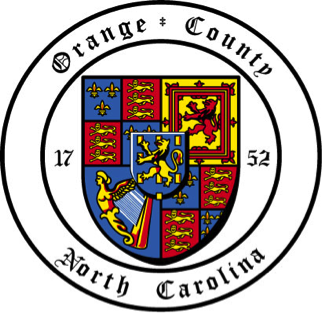 IndicatorLead AgencyQ1: Jul – Sep 2022 Activities Q2: Oct – Dec 2022 ActivitiesQ3: Jan – Mar 2023 ActivitiesQ4: Apr – Jun 2023 ActivitiesObjective 1.1: Increase engagement of older adults, emphasizing racially diverse communities, in the planning and utilization of outdoor spaces and buildings in Orange County (OC).Objective 1.1: Increase engagement of older adults, emphasizing racially diverse communities, in the planning and utilization of outdoor spaces and buildings in Orange County (OC).Objective 1.1: Increase engagement of older adults, emphasizing racially diverse communities, in the planning and utilization of outdoor spaces and buildings in Orange County (OC).Objective 1.1: Increase engagement of older adults, emphasizing racially diverse communities, in the planning and utilization of outdoor spaces and buildings in Orange County (OC).Objective 1.1: Increase engagement of older adults, emphasizing racially diverse communities, in the planning and utilization of outdoor spaces and buildings in Orange County (OC).Objective 1.1: Increase engagement of older adults, emphasizing racially diverse communities, in the planning and utilization of outdoor spaces and buildings in Orange County (OC).Strategy 1.1.1: Encourage advocacy efforts by including older adults relative to the planning and use of public outdoor spaces and buildings.Strategy 1.1.1: Encourage advocacy efforts by including older adults relative to the planning and use of public outdoor spaces and buildings.Strategy 1.1.1: Encourage advocacy efforts by including older adults relative to the planning and use of public outdoor spaces and buildings.Strategy 1.1.1: Encourage advocacy efforts by including older adults relative to the planning and use of public outdoor spaces and buildings.Strategy 1.1.1: Encourage advocacy efforts by including older adults relative to the planning and use of public outdoor spaces and buildings.Strategy 1.1.1: Encourage advocacy efforts by including older adults relative to the planning and use of public outdoor spaces and buildings.1.1.1a. At least one dedicated space for an older adult age 55+ (or representative of older adults) is on every county and town Advisory Board that has input on outdoor spaces and buildings.OCDOA, OC Department of Environment, Agriculture, Parks, and Recreation (DEAPR), Board of County Commissioners (BOCC), Town of Chapel Hill (CH), Town of Carrboro (CARR), Town of Hillsborough (HILLS), Town of MebaneConversations to start with the towns and county this year.Conversations to start with the towns and county this year.Outreach to the Town Clerks Create document to request Adoption of new policy to include adult age 55+on county town Advisory Boards that have input on Outdoor Spaces and BuildingsDraft Letter created for Advisory Bd on Aging. 1.1.1b. Other non-municipal and non-profit trail owners/groups are invited to join the MAP Outdoor Spaces workgroup.OCDOACommittee requested a list of agency and contacts who have been contacted: Eno River Assoc.; Triangle Land Conservancy; Mebane Planning; Bridge 2 Sports; Inviting other groups, suggestions for other groupsInvited: OC Disabilities Awareness Council; Mebane Parks & Rec; Snow Approach Foundation; Duke Forest; UNC-CH; OWASA1.1.1c. Older adults are educated on how to access information about participating in local government planning and are encouraged to contribute to meetings/ hearings about outdoor spaces and buildings.OCDOA, OC DEAPR, Town of CH, Town of CARR, Town of HILLS, Town of Mebane, OC LibraryCommittee recommends Organizing workshops for older adults to learn how to join local government planning meetings regarding outdoor spaces and buildings, particularly budget meetings and sign-up to speak.  Workshop organized and combine with other workshops going at senior centersGetting input for creating a workshopTraining for new park, half of attendees were seniorsSeeking input from communities, especially communities of color, on how best to help them w/ assessing info. and participating in local gov. planning re: outdoor spaces and buildings. Cedar Grove contact will facilitateMeeting planned for NCCU Alumni and SECUNC – Orange Cty chapter – July ’23. 1.1.1d. Interactive strategies are developed to solicit input from older adults, with emphasis on racially diverse community members, regarding parks, outdoor spaces, and community development needs.OCDOA, Town of CH, Town of CARR, Town of HILLS, Town of MebaneOCDoA staff will reach out to the group for input on ways to develop strategiesHills. working on strategies to be shared at future meetings – pilot program.OCDoA – outreach to underserved communities. OCDoA Staff will reach out with Hills. rep. on pilot programSeeking input from communities, especially communities of color, on how best to help them w/ assessing info. and participating in local gov. planning re: outdoor spaces and buildings.Town of Hillsborough has developed a pilot workshop that is designed to gather diverse public input on 4/29.  The topic is community safety. Feedback from Hills pilot workshop that is designed to gather diverse public inputObjective 1.2: Improve equitable access, availability, convenience, and use of outdoor spaces and buildings by everyone.Objective 1.2: Improve equitable access, availability, convenience, and use of outdoor spaces and buildings by everyone.Objective 1.2: Improve equitable access, availability, convenience, and use of outdoor spaces and buildings by everyone.Objective 1.2: Improve equitable access, availability, convenience, and use of outdoor spaces and buildings by everyone.Objective 1.2: Improve equitable access, availability, convenience, and use of outdoor spaces and buildings by everyone.Objective 1.2: Improve equitable access, availability, convenience, and use of outdoor spaces and buildings by everyone.Strategy 1.2.1: Increase accessibility, diversity, and safety to encourage inclusiveness in public outdoor spaces and buildings by older adults of all abilities.Strategy 1.2.1: Increase accessibility, diversity, and safety to encourage inclusiveness in public outdoor spaces and buildings by older adults of all abilities.Strategy 1.2.1: Increase accessibility, diversity, and safety to encourage inclusiveness in public outdoor spaces and buildings by older adults of all abilities.Strategy 1.2.1: Increase accessibility, diversity, and safety to encourage inclusiveness in public outdoor spaces and buildings by older adults of all abilities.Strategy 1.2.1: Increase accessibility, diversity, and safety to encourage inclusiveness in public outdoor spaces and buildings by older adults of all abilities.Strategy 1.2.1: Increase accessibility, diversity, and safety to encourage inclusiveness in public outdoor spaces and buildings by older adults of all abilities.1.2.1a. Older adults’ use of outdoor spaces is encouraged through multi-cultural special events and educational programs organized by and/or for older adults.OCDOA, OC DEAPR, CH Parks & Recreation, CARR Parks & Recreation, nonprofit associations (e.g., Eno River Association, Triangle Land Conservancy)OC DEAPR recreation programs and senior center programming - 43Working with office of inclusion – Pauli Murray documentary screening  at Seymour center in Feb 15Carrboro MLK day event at parkCarrboro Senior Tennis Day3 x/ year – Wilson Park Hidden Figures movie night in March (office of equity and inclusion March 13)Farmers Markets resume at Senior CentersMovie in Effland and backpack programCarrboro open streets event (April 16)Juneteenth events town of Carrboro and Mebane1.2.1b. A different park is highlighted quarterly, on the OCDOA website and in the Endless Possibilities Activity Guide, with the encouragement of participation by everyone.OCDOA, OC DEAPR, Town of CH, Town of CARR, Town of HILLSOngoing  - OCDoA OCDoA Quarterly publication highlighting different parks and link to OC Park locator MapOutdoor spaces and Adventures for CH & CARR Parks & Rec programs advertised in Endless PossibilitiesAdd to website for OCDoA. – Translation into multiple languages?Fairview park highlighted on websiteHank Anderson Park  highlighted in March- May EPTranslation of information in Mandarin and Spanish, MS Word DocCedar Falls Park  highlighted in Jun - Aug EP1.2.1c. Community members are assisted by Senior Center staff in using interactive parks, greenways, and trails locator maps using short video tutorialsOCDOATraining for/by OCDoA staff with assistance from OC DEAPR staff. Updated link in OCDoA publicationsSr Ctr Staff available upon request to assist Sr Ctr Staff available upon request to assist 1.2.1d. Trail intersections in need of signs/trail markers are identified by older adults and community members, and identified locations are shared with Responsible Agencies and other non-municipal and non-profit trail owners.OCDOA, OC DEAPR, Town of CH, Town of CARR, Town of HILLS, Town of MebaneHOLD for Yr 1.Seek input from older adults/low vision participants when signage is created. Working with Services for the blind OC and Durham Co on survey for low vision group participants Services for the blind OC and Durham Co reported back there were no new requests reported from Low Vision support Group. Solicit input from IGPWG members 1.2.1e. Community members are educated on how to advocate and fund additional equipment (e.g., benches, bathrooms) in public spaces.OCDOA, OC DEAPR, Town of CH, Town of CARR, Town of HILLS, Town of MebaneOCDoA serve as advocate to triage requests and send to correct agency. Refer to 1.1.1cOCDoA serve as advocate to triage requests and send to correct agency. Refer to 1.1.1cSeeking input from communities, especially communities of color, on how best to help them w/ advocating for funding additional equipment in public spaces. Workshops planned for the summer and fall. 1.2.1f. The inclusion of universal design principles is promoted as standards in the development review processes of each jurisdiction.OCDOA, Town of CH, Town of CARR, Town of HILLS, Town of MebaneHOLD for Yr 1.Education for public, advocate, and regulate…------Hills passed comprehensive sustainability plan: includes universal designStrategy 1.2.2: Increase the availability of small-scale outdoor areas that promote wellness and community engagement with an emphasis on racially diverse communities and gathering spaces at the OC Senior CentersStrategy 1.2.2: Increase the availability of small-scale outdoor areas that promote wellness and community engagement with an emphasis on racially diverse communities and gathering spaces at the OC Senior CentersStrategy 1.2.2: Increase the availability of small-scale outdoor areas that promote wellness and community engagement with an emphasis on racially diverse communities and gathering spaces at the OC Senior CentersStrategy 1.2.2: Increase the availability of small-scale outdoor areas that promote wellness and community engagement with an emphasis on racially diverse communities and gathering spaces at the OC Senior CentersStrategy 1.2.2: Increase the availability of small-scale outdoor areas that promote wellness and community engagement with an emphasis on racially diverse communities and gathering spaces at the OC Senior CentersStrategy 1.2.2: Increase the availability of small-scale outdoor areas that promote wellness and community engagement with an emphasis on racially diverse communities and gathering spaces at the OC Senior Centers1.2.2a. Outdoor areas (e.g., activity stations, stationary games, adult playgrounds) are added to the Senior Centers.OCDOA, Town of CH, Town of HILLSHOLD for Yr 1.Think about projects during year one/ meet with the public for input; possible proposal in year 2 CIP. Ideas for outdoor playground, other examples of funding from AARP – explore fundingInterest in permanent chess tables, adult swingsOutdoor Exercise/play equipment added to Seymour in county’s CIP. Approved for County’s CIP – FY25 county plan1.2.2b. Outdoor areas at the Senior Centers are made more comfortable for increased usability in different seasons (e.g., add outdoor heaters, shaded spaces, fans, misting fans).OCDOAFurther investigation is  needed and funding made availableEnhancements at Seymour for comfort – seat cushionsOngoing investigating options for this indicator Outdoor  areas are utilized at  both Senior centers Gardens are worked on, umbrellas, updated furniture all occurring 1.2.2c. At least one bus stop in each town is converted into a wellness stop.OCDOA, Town of CH, Town of CARR, Town of HILLSHave 3 signs for Hills. Need to reach out to Town of CH/Carr…CH Transit. Getting wellness signs delivered to HillsID best person for CH and Carr to put up signsWellness signs delivered to Town of Hills and in communication with Town of CH Transit. Hills completeCH and Carr in strategic spots by end of July1.2.2d. Volunteer opportunities are inclusive and inviting to all adults age 55+ who enjoy working in community gardens (e.g., vegetable gardens, flower gardens, pollinator gardens).OCDOA, Town of HILLSHills. has an “invasive species plant removal” group meets weekly. & Hills. Pollinator garden workgroup News release on Town website.OCDoA have garden groups at the centers for anyone wanting to participateTree removal and planting at Seymour gardens Carrboro doing invasive removal with volunteersGardens are more inviting – active volunteering at both centersMLK and Baldwin Parks gardensOpportunity to connect HS students for intergenerational gardening Hills 2 volunteer programs liter removal and invasive species removal with churches, schools, neighborhoods Hills regularly run press releases and videos on youtube, posters in parks 1.2.2e. Existing outdoor spaces within OC are identified and promoted that can be used as quiet meditation spaces for caregivers.OCDOA, Town of CH, Town of CARR, Town of HILLS, Town of MebaneWork group agreed to investigate  locations throughout OC over the next year:-Brumley Forrest, -Little River Park, -Gold Park, -Eno River Park, etc. Updated online listing with identified spaceWorking on best way to list quiet meditative spaces for caregivers in EP or other community publications (could target summer EP pub)Article added to Endless Possibilities for Fall ‘23IndicatorLead AgencyQ1: Jul – Sep 2022 Activities Q2: Oct – Dec 2022 ActivitiesQ3: Jan – Mar 2023 ActivitiesQ4: Apr – Jun 2023 ActivitiesObjective 2.1: Increase access to transportation information and travel training.Objective 2.1: Increase access to transportation information and travel training.Objective 2.1: Increase access to transportation information and travel training.Objective 2.1: Increase access to transportation information and travel training.Objective 2.1: Increase access to transportation information and travel training.Objective 2.1: Increase access to transportation information and travel training.Strategy 2.1.1: Educate older adults on how to access transit informationStrategy 2.1.1: Educate older adults on how to access transit informationStrategy 2.1.1: Educate older adults on how to access transit informationStrategy 2.1.1: Educate older adults on how to access transit informationStrategy 2.1.1: Educate older adults on how to access transit informationStrategy 2.1.1: Educate older adults on how to access transit information2.1.1a. Orange County Transportation Guide for Older Adults is updated every 2 years.OCDOA, with support from Orange County Public Transit (OCPT), Chapel Hill Transit (CHT), GoTriangleWorking with AT intern to update documentWorking with OC to update policies regarding senior transportationIntern updated draft with updated list of private providersIn progressIn progress2.1.1b. Easy to read user guides are published and regularly updated and made available in formats that are accessible to community members with low vision, low literacy, and Spanish, Mandarin, Karen, Burmese, and other emerging priority languages as feasible.OCDOA, with support from OCPT, CHT, GoTriangleUpdating Transportation Guide for Older Adults (2018), draft due Q2New policies for OC transportation in place, complete draft and share by end of Q3In progress, draft to be shared at Q4 workgroup meetingIn progress 2.1.1c. Distribution locations that are accessible to racially diverse communities are identified and regularly replenished with printed schedules and other transportation information.OCDOA, with support from OCPT, CHT, GoTriangle, OC Public Library, CH Public LibraryPrinted schedule updates disrupted by COVID, new schedules are tempPrinted schedules still impacted by driver shortage/COVID; temp schedules available online and on vehiclesUpdated schedules for routes serving centers available at both senior centers, other schedules able to be printed by requestBus schedules other information updated and available at both senior centers 2.1.1d. Regularly scheduled classes on subjects such as Bus Riding 101, bus safety, Uber/Lyft, mobile ticketing, and transit apps are held at Senior Centers, libraries and community centers, apartment complexes with a large number of older adults, faith-based communities, etc. with supportive services (e.g., an interpreter) to ensure access and participation for people from diverse backgrounds and with differing abilities.OCDOA, with support from OCPT, CHT, GoTriangle, OC Public Library, CH Public LibraryDraft annual marketing plan in process, workgroup would like to see  guided bus trips using public transportation (locations that are easily accessed by existing transportation) Transportation specialist tabled in senior center lobbies once a monthTransportation specialist tabled in senior center lobbies 3x at each senior center (monthly)Tabled at both senior centers in April, June2.1.1e. The Department on Aging’s Transportation Helpline is able to provide multilingual information to callers.OCDOAReview County’s LEP policy  for existing toolsToCH language line resource now available for translation for CH/Carrboro residentsLanguage line not needed in Q3Not needed in Q4Strategy 2.1.1: Improve door-to-door and fixed-route services to increase the comfort and confidence of older adult ridersStrategy 2.1.1: Improve door-to-door and fixed-route services to increase the comfort and confidence of older adult ridersStrategy 2.1.1: Improve door-to-door and fixed-route services to increase the comfort and confidence of older adult ridersStrategy 2.1.1: Improve door-to-door and fixed-route services to increase the comfort and confidence of older adult ridersStrategy 2.1.1: Improve door-to-door and fixed-route services to increase the comfort and confidence of older adult ridersStrategy 2.1.1: Improve door-to-door and fixed-route services to increase the comfort and confidence of older adult riders2.1.1a. Guided bus trips to popular destinations that are accessible by public transit are offered regularly by Senior Center.CPT, CHT, OCDOATransit-friendly destinations discussed at workgroup meeting, explore options and share at future meetingsDiscussed charter trips with OC transportation, operator shortage limiting availabilityOn hold but revisit possibility in MAP year 2On hold, revisit in year 22.1.1b. Strategies for matching confident transit users with potential riders and less experienced users are identified and promoted.CPT, CHT, OCDOAResearch programs designed for TDM that can apply, GoCH Bus BuddyPlanning Q3 event with transportation providers at Chapel Hill Seymour Center with GoCH Bus Buddy coordinatorQ3 event pushed to Q4In progress (planning with Carrboro, Town of CH)2.1.1c. Universal symbols are used on all public buses, signs, and literature in Orange County to address language barriers and low literacy.OCPT, CHT, GoTriangle, OCDOAReview when new schedules are being placedReview when new schedules are being placedIndicator to be discussed in Q4 workgroup meetingIndicator to be discussed in  workgroup meeting (FY24 Q1)2.1.1d. Riders of door-to-door services are given real-time information about bus arrival times and new technology for the call back response system is employed.OCPT, CHT, GoTriangle, OCDOA5g modems for CHT vehicles scheduled for January 2023 (Q3)5g modems for CHT vehicles scheduled for January 2023 (Q3)Real-time updates available for most routes with Next Bus as of March 13, 2023; another upgrade coming in Q4MOD service (on-demand service booked through app or call) expansion to 6 days a week May 2023; marketing materials updated2.1.1e. The Department on Aging’s Transportation Helpline is able to provide multilingual information to callers.OCPT, CHT, GoTriangle, OCDOAUsing language helpline when needed, not needed in Q1Language helpline not needed in Q2Language helpline not needed in Q3Not needed in Q4Objective 2.2: Expand availability and improve transportation options for older adultsObjective 2.2: Expand availability and improve transportation options for older adultsObjective 2.2: Expand availability and improve transportation options for older adultsObjective 2.2: Expand availability and improve transportation options for older adultsObjective 2.2: Expand availability and improve transportation options for older adultsObjective 2.2: Expand availability and improve transportation options for older adultsStrategy 2.2.1: Pursue funding and planning solutions to increase transit service hours, frequency, and equitable access to more destinationsStrategy 2.2.1: Pursue funding and planning solutions to increase transit service hours, frequency, and equitable access to more destinationsStrategy 2.2.1: Pursue funding and planning solutions to increase transit service hours, frequency, and equitable access to more destinationsStrategy 2.2.1: Pursue funding and planning solutions to increase transit service hours, frequency, and equitable access to more destinationsStrategy 2.2.1: Pursue funding and planning solutions to increase transit service hours, frequency, and equitable access to more destinationsStrategy 2.2.1: Pursue funding and planning solutions to increase transit service hours, frequency, and equitable access to more destinations2.2.1a. Fare-free transportation to Senior Centers is made available to older adults throughout the county.OCDOA, OCPT, CHT, GoTriangleOCPT new management, researching alternative funding sources; GoTriangle fixed routes free through June 2023OCPT new management, researching alternative funding sources; GoTriangle fixed routes free through June 2023OngoingOngoing2.2.1b. An analysis of fare policies is completed to understand the goals of fare collection.OCDOA, OCPT, CHT, GoTriangleResearched current fares, history of policy, draft report due in q2Research ongoing, prepare report for q3 meetingOngoing, to be included in Q4 update of Senior Transportation GuideOngoing, to be included in updated Transportation Guide2.2.1c. Surveys, public meetings, and other opportunities for public comment on transportation projects are promoted to the senior community to increase resident engagement.OCDOA, OCPT, CHT, GoTriangleResearch when these routinely happen and add to outreach/marketing planResearch ongoing, prepare report OngoingOngoing2.2.1d. Results of transportation provider needs assessments, service changes, and major updates to services are published regularly in Senior Center publications.OCDOA, OCPT, CHT, GoTriangleResearch when these routinely happen and add to outreach/marketing plans, look for Annual ReportsResearch ongoing, prepare report for q3 meetingOngoingOngoing2.2.1e. Overall service hours and destinations are increased by transportation providers.OCDOA, OCPT, CHT, GoTriangleResearch current offerings to establish baselineResearch ongoing, prepare report for q3 meetingOngoing researchOngoingStrategy 2.2.2: Raise awareness of issues related to aging and transportation throughout Orange County.Strategy 2.2.2: Raise awareness of issues related to aging and transportation throughout Orange County.Strategy 2.2.2: Raise awareness of issues related to aging and transportation throughout Orange County.Strategy 2.2.2: Raise awareness of issues related to aging and transportation throughout Orange County.Strategy 2.2.2: Raise awareness of issues related to aging and transportation throughout Orange County.Strategy 2.2.2: Raise awareness of issues related to aging and transportation throughout Orange County.2.2.2a. Driver education seminars are offered regularly to encourage conversations, decrease stigma, and raise awareness of resources that are in place to help older adults safely transition from driving alone to alternative modes of transportation.OCDOA, CHT, OCPT, GoTriangle, OC Public Library, CH Public LibraryAnnual outreach, marketing calendar discussed at MAP meeting, draft due by Q2 meetingResearch ongoing, prepare report for q3 meetingOngoing, draft of programming calendar to be shared at q4 meeting Ongoing, calendar to be shared at rescheduled meeting in FY24Q12.2.2b. Strategies for improving access to areas with limited parking are identified and promoted to older adults and community leaders (e.g., reduced parking rates for seniors, event-specific parking guides, designated parking spaces for seniors, promotion of public transportation options, increased curb access, the number of accessible parking spaces).OCDOA, CHT, OCPT, GoTriangle, Chapel Hill Downtown PartnershipInclude in marketing calendar, content planResearch ongoingResearch ongoingOngoing2.2.2c. At least one summary of available services, known deficiencies, and developing programs are shared with key stakeholders, including government leaders and organizations that serve and represent communities of color.OCDOA, CHT, OCPT, GoTriangleResearch other docs that can be used as a model; present drafts in Q2Research ongoingResearch ongoingOngoing2.2.2d. Increase membership of the transportation workgroup, making sure that users from racially and economically diverse backgrounds are represented.OCDOA, CHT, OCPT, GoTriangleAdded two new citizen members-- from Southern Orange County and CH/Carrboro (rider)Research ongoingResearch ongoingOngoingStrategy 2.2.3: Increase the capacity of the Volunteer Driver Program (VDP) to bridge gaps in existing transportation services.Strategy 2.2.3: Increase the capacity of the Volunteer Driver Program (VDP) to bridge gaps in existing transportation services.Strategy 2.2.3: Increase the capacity of the Volunteer Driver Program (VDP) to bridge gaps in existing transportation services.Strategy 2.2.3: Increase the capacity of the Volunteer Driver Program (VDP) to bridge gaps in existing transportation services.Strategy 2.2.3: Increase the capacity of the Volunteer Driver Program (VDP) to bridge gaps in existing transportation services.Strategy 2.2.3: Increase the capacity of the Volunteer Driver Program (VDP) to bridge gaps in existing transportation services.2.2.3a. 90% of ride requests are matched with a driver.OCDOA74 ride requests in Q1, 19 requests not able to be assigned, 74% rides matched108 ride requests in Q2, 30 requests not able to be assisgned, 73% rides matched94 ride requests in Q3, 25 requests not able to be assigned, 74% rides matched70 ride requests received from 30 registered riders, 47% of requests matched2.2.3b. The number of volunteer drivers is increased across all county zip codes.OCDOA1 new driver addedNo new drivers added2 new drivers addedNo new drivers, 7 active drivers (6 volunteers + Mobility Manager)2.2.3c. 10 new riders are added to the program annually.OCDOA18 riders registered in Q113 riders registered in Q214 riders registered in Q37 riders registered in Q42.2.3d. Expanded range of services is made available, including same-day service, grocery delivery, and ride coordination for special events and programs.OCDOARide coordination/carpool matching explored for center programming; research ways to incorporateResearch ongoingResearch ongoingIn progress2.2.3e. One annual campaign is held to increase participation and awareness of the program.OCDOAPut on annual marketing plan draft due in q2Research ongoing, share calendar in Q3Research ongoing, share calendar in Q4In progress2.2.3f. Demographic data of riders and drivers are collected and reviewed to identify and address inequities in serviceOCDOAResearch current stats and share in Q2Research ongoing, share report at Q3 meetingResearch ongoing, share report at Q4 meetingIn progressObjective 2.3: Improve collaboration among transportation and human service providers to overcome barriers to mobility.Objective 2.3: Improve collaboration among transportation and human service providers to overcome barriers to mobility.Objective 2.3: Improve collaboration among transportation and human service providers to overcome barriers to mobility.Objective 2.3: Improve collaboration among transportation and human service providers to overcome barriers to mobility.Objective 2.3: Improve collaboration among transportation and human service providers to overcome barriers to mobility.Objective 2.3: Improve collaboration among transportation and human service providers to overcome barriers to mobility.Strategy 2.3.1: Reestablish a medical transportation workgroup of representatives from transit, health, and aging services to identify and improve coordination of medical transportation and other issues.Strategy 2.3.1: Reestablish a medical transportation workgroup of representatives from transit, health, and aging services to identify and improve coordination of medical transportation and other issues.Strategy 2.3.1: Reestablish a medical transportation workgroup of representatives from transit, health, and aging services to identify and improve coordination of medical transportation and other issues.Strategy 2.3.1: Reestablish a medical transportation workgroup of representatives from transit, health, and aging services to identify and improve coordination of medical transportation and other issues.Strategy 2.3.1: Reestablish a medical transportation workgroup of representatives from transit, health, and aging services to identify and improve coordination of medical transportation and other issues.Strategy 2.3.1: Reestablish a medical transportation workgroup of representatives from transit, health, and aging services to identify and improve coordination of medical transportation and other issues.2.3.1a. Workgroup meetings are held 4 times per year.OCDOA, with support from CHT, OCPT, UNC Health Care, Piedmont Health, Duke Health, and Orange County Health Department (OCHD)Met September 29, 2022No meeting scheduled in Q2No meeting scheduled in Q3No meeting scheduled for Q42.3.1b. Information regarding non-emergency medical transportation offered through insurance plans is made availableOCDOA, with support from CHT, OCPT, UNC Health Care, Piedmont Health, Duke Health, and OCHDResearch these and present at Q2 meetingServices vary through insurance policy, helpline callers informally surveyed regarding those servicesOn hold, revisit in Year 2On HoldStrategy 2.3.2: Advocate for streamlined door-to-door transportation across county lines and between Orange County and Chapel Hill/ Carrboro.Strategy 2.3.2: Advocate for streamlined door-to-door transportation across county lines and between Orange County and Chapel Hill/ Carrboro.Strategy 2.3.2: Advocate for streamlined door-to-door transportation across county lines and between Orange County and Chapel Hill/ Carrboro.Strategy 2.3.2: Advocate for streamlined door-to-door transportation across county lines and between Orange County and Chapel Hill/ Carrboro.Strategy 2.3.2: Advocate for streamlined door-to-door transportation across county lines and between Orange County and Chapel Hill/ Carrboro.Strategy 2.3.2: Advocate for streamlined door-to-door transportation across county lines and between Orange County and Chapel Hill/ Carrboro.2.3.2a. Options for simplifying the process for a two-part ride for cross-county demand response trips are explored.OCDOA, CHT, OCPT, GoTriangleDiscussed at the EZ RAC, identified as a priority; include in report to group in q2Ongoing discussion at transportation provider meetingsOngoing discussion at transportation provider meetingsOngoing discussion2.3.2b. Department on Aging’s Mobility Manager meets regularly with transportation providers, attends public meetings, and seeks out opportunities to engage with planners, providers, and users of public transportation.OCDOA, CHT, OCPT, GoTriangleMonthly meetings with Orange County Transportation established, CHT’s EZ Rider Advisory Committee (EZ RAC)meets once per monthAttended Monthly meetings with Orange County Transportation establishedAttended 1 CHT’s EZ Rider Advisory Committee (EZ RAC) in Q2Continued monthly meetings with Orange County Transportation and Chapel Hill TransitOngoing IndicatorLead AgencyQ1: Jul – Sep 2022 Activities Q2: Oct – Dec 2022 ActivitiesQ3: Jan – Mar 2023 ActivitiesQ4: Apr – Jun 2023 ActivitiesObjective 3.1: Expand the development of a wide array of housing models that advance racial equity, livable design, and social connections for older adults.Objective 3.1: Expand the development of a wide array of housing models that advance racial equity, livable design, and social connections for older adults.Objective 3.1: Expand the development of a wide array of housing models that advance racial equity, livable design, and social connections for older adults.Objective 3.1: Expand the development of a wide array of housing models that advance racial equity, livable design, and social connections for older adults.Objective 3.1: Expand the development of a wide array of housing models that advance racial equity, livable design, and social connections for older adults.Objective 3.1: Expand the development of a wide array of housing models that advance racial equity, livable design, and social connections for older adults.Strategy 3.1.1: Educate the community, governmental agencies, developers, and lenders about new models of senior housing to promote variety in the housing stock for older adults.Strategy 3.1.1: Educate the community, governmental agencies, developers, and lenders about new models of senior housing to promote variety in the housing stock for older adults.Strategy 3.1.1: Educate the community, governmental agencies, developers, and lenders about new models of senior housing to promote variety in the housing stock for older adults.Strategy 3.1.1: Educate the community, governmental agencies, developers, and lenders about new models of senior housing to promote variety in the housing stock for older adults.Strategy 3.1.1: Educate the community, governmental agencies, developers, and lenders about new models of senior housing to promote variety in the housing stock for older adults.Strategy 3.1.1: Educate the community, governmental agencies, developers, and lenders about new models of senior housing to promote variety in the housing stock for older adults.3.2.1a. The Senior Housing Guide is updated every two years.OCDOA, UNC Partnerships in Aging ProgramUNC student hired to lead update Complete with plans for widespread dissemination beginning in August3.2.1b. The Aging in Community speaker series is revitalized and 2-4 learning events per year are held. Example topics - Accessory Dwelling Units (ADU), Subdivision of larger homes to include older adult apartments, Intergenerational housing, Housing for Caregivers, Co-op housing, and CCRC-like options that are affordable such as Manley Estates, Adelaide Walters, Elderspirit, and Warm Hearth.OCDOA, UNC Partnerships in Aging ProgramPlanning underway for a January 2023 event on ADU’sPlanning continues for January 2023 event on ADU’s with test run presentation given to the housing working group at quarterly meetingADU eventPlanning for fall series. Key topics: fair housing law and reasonable accommodation for renters, ADU home toursPlanning for Year 2 events:Second ADU eventFair Housing LawSenior Housing Guide Presentation Strategy 3.1.2: Educate and incentivize the community, governmental agencies, developers, and lenders to develop housing with livable (universal) design elements.Strategy 3.1.2: Educate and incentivize the community, governmental agencies, developers, and lenders to develop housing with livable (universal) design elements.Strategy 3.1.2: Educate and incentivize the community, governmental agencies, developers, and lenders to develop housing with livable (universal) design elements.Strategy 3.1.2: Educate and incentivize the community, governmental agencies, developers, and lenders to develop housing with livable (universal) design elements.Strategy 3.1.2: Educate and incentivize the community, governmental agencies, developers, and lenders to develop housing with livable (universal) design elements.Strategy 3.1.2: Educate and incentivize the community, governmental agencies, developers, and lenders to develop housing with livable (universal) design elements.Strategy 3.1.2: Educate and incentivize the community, governmental agencies, developers, and lenders to develop housing with livable (universal) design elements.3.1.2a. Educational events, websites, and brochures are developed, promoted, and disseminated esp. to organizations and individuals from diverse racial communities to advance knowledge of livable design.OCDOA, Chapel Hill Department of Affordable Housing and Community Connections, Town of Carrboro (CARR), Town of Hillsborough (HILLS), OC Planning Department, UNC Division of Occupational Science and Occupational Therapy (OS/OT)Public advocacy for livable design occurred at Rogers Road Community meeting as OC Housing and Community Development Dept. shared housing programs with the community. Outreach and education are ongoing about the scaling down of emergency housing assistance that was funded by ARPA. Narrowing eligibility starting Jan 1st from 50 to 30% AMIOutreach and education are ongoingConnection with homebuilder association established to share information on liveable designOutreach and education on affordable housing in county through new senior housing guide3.1.2b. Local government-sponsored housing being rehabilitated is encouraged to add livable design elements.Chapel Hill Department of Affordable Housing and Community Connections, Town of CARR, Town of HILLS, OC Planning Department, UNC Division of OS/OTCH town council approved an affordable housing plan for $9 million Identifying opportunities through OC land use management updates (2 year process)Planning to bring in MPA student to do policy research3.1.2c. New senior housing development applications under review by the local government staff are reviewed by OCDOA staff for inclusion of livable design elements.OCDOA, Chapel Hill Department of Affordable Housing and Community Connections, Town of CARR, Town of HILLS, OC Planning Department, UNC Division of OS/OTOCDOA provided consultation to advance livable design of 3 new PeeWee Homes being built in Carrboro.Fiddlehead community in development had consultation with OCDOA and planning. Development includes livable design elementsRequested jurisdictions alert the OCDOA to any new Senior Housing being developed in their respective areas.OCDOA has consulted with 2 projects in development a co-op community and an CCRC3.1.2d. Write a policy statement to be shared with and potentially adopted by elected officials indicating their desire to see livable design integrated into new developments.RL Mace Universal Design, Chapel Hill Department of Affordable Housing and Community Connections, Town of CARR, Town of HILLS, OC Planning Department, UNC Division of OS/OTADU policy updated for countyNext focus for workgroup members’ engagement: updating the  land use management ordinanceIdentifying opportunities through OC land use management updates (2 year process). With OCDOA representative on committeeObjective 3.2: Increase the number and types of affordable housing options, for rent or ownership, suitable for older adults.Objective 3.2: Increase the number and types of affordable housing options, for rent or ownership, suitable for older adults.Objective 3.2: Increase the number and types of affordable housing options, for rent or ownership, suitable for older adults.Objective 3.2: Increase the number and types of affordable housing options, for rent or ownership, suitable for older adults.Objective 3.2: Increase the number and types of affordable housing options, for rent or ownership, suitable for older adults.Objective 3.2: Increase the number and types of affordable housing options, for rent or ownership, suitable for older adults.Objective 3.2: Increase the number and types of affordable housing options, for rent or ownership, suitable for older adults.Strategy 3.2.1: Collect senior housing data disaggregated by race to more fully understand and act on housing inequities.Strategy 3.2.1: Collect senior housing data disaggregated by race to more fully understand and act on housing inequities.Strategy 3.2.1: Collect senior housing data disaggregated by race to more fully understand and act on housing inequities.Strategy 3.2.1: Collect senior housing data disaggregated by race to more fully understand and act on housing inequities.Strategy 3.2.1: Collect senior housing data disaggregated by race to more fully understand and act on housing inequities.Strategy 3.2.1: Collect senior housing data disaggregated by race to more fully understand and act on housing inequities.Strategy 3.2.1: Collect senior housing data disaggregated by race to more fully understand and act on housing inequities.3.2.1a. Data identifying race-based, socioeconomic status, and income-based housing demographics in Orange County are collected.Triangle J Council of Governments (TJCOG), Chapel Hill Department of Affordable Housing and Community Connections, Town of CARR, Town of HILLS, OC Planning Department, OC Department of Housing and Community DevelopmentThe OCHPC continues to collect this data through screenings of home repair requests.The OCHPC continues to collect this data through screenings of home repair requestsNew report on Home Preservation planned for summer 2023 with data disaggregated by raceCounty putting out RFP for housing blueprint that will include race-based, socioeconomic status, and income-based housing demographics reportingThe OCHPC continues to collect this data through screenings of home repair requests – other partners in OC need to update what data they collect3.2.1b. Gaps and new information about housing inequities are disseminated in report form and discussed broadly in the community and with key stakeholders (e.g., the Affordable Housing Coalition, Meeting of the Minds, Northside, Rogers Road, Latinx communities, Refugee Community Partnership, El Centro).TJCOG, Chapel Hill Department of Affordable Housing and Community Connections, Town of CARR, Town of HILLS, OC Planning Department, OC Department of Housing and Community DevelopmentOC Housing and Community Development hosted event with Rogers Road community about housing affordability programs currently operating for OC residents.Under development based on the work above3.2.1c. A chart with data from Orange County and the Towns about the percent of affordable housing stock that is available to those earning 30%, 60%, 80%, 100%, and 120% AMI is produced and disseminated, especially to organizations and individuals from racially diverse communities. Include how many households are in each AMI group.TJCOG, Chapel Hill Department of Affordable Housing and Community Connections, Town of CARR, Town of HILLS, OC Planning Department, OC Department of Housing and Community DevelopmentWork group developing plan to coordinate data across housing organizations to inform chart. Indicator to focus on in Year 2Strategy 3.2.2: Reduce barriers to group and individual efforts to obtain affordable housing.Strategy 3.2.2: Reduce barriers to group and individual efforts to obtain affordable housing.Strategy 3.2.2: Reduce barriers to group and individual efforts to obtain affordable housing.Strategy 3.2.2: Reduce barriers to group and individual efforts to obtain affordable housing.Strategy 3.2.2: Reduce barriers to group and individual efforts to obtain affordable housing.Strategy 3.2.2: Reduce barriers to group and individual efforts to obtain affordable housing.Strategy 3.2.2: Reduce barriers to group and individual efforts to obtain affordable housing.3.2.2a. Older adults’ interests are represented through membership in Orange County’s Affordable Housing Coalition.OCDOA, UNC Partnerships in Aging ProgramMonthly participation at Orange County’s Affordable Housing Coalition.  Attendance at Legion Road event hosted by Town Officials to seek public input about affordable housing on this site.  Petition signed to advocate for affordable housing.Based in part on Q1 activities the Legion Road Committee develop a plan for council to use 8-9 acres of the 36-acre parcel for affordable housing and the rest for a park.Ongoing participation OCDOA part of OCAHC 3.2.2b. Review for approval of affordable housing development projects is expedited.Chapel Hill Department of Affordable Housing and Community Connections, Town of CARR, Town of HILLS, OC Planning Department, OC Department of Housing and Community DevelopmentExpedited review policies are being crafted by Town of Chapel Hill Planning Dept. Chapel Hill Town Council approved expedited review for affordable housing in town, and shorten the process for approval for 25% affordable units. Takes time from 18 months to 4-6 months.Complete for CH, Year 2 focus on other towns and county3.2.2c. A resource guide is disseminated, esp. to organizations and individuals from racially diverse communities, to understand the enforcement of Fair Housing laws and ways to prevent discrimination in affordable housing development and preservation.OC Department of Human Rights and Relations, Chapel Hill Department of Affordable Housing and Community Connections, Town of CARR, Town of HILLSFirst step towards guide will be planning the event on Fair Housing LawConnecting with county on Fair Housing Law presentation of Year 2Strategy 3.2.3: Expand the array of affordable senior housing designs and modelsStrategy 3.2.3: Expand the array of affordable senior housing designs and modelsStrategy 3.2.3: Expand the array of affordable senior housing designs and modelsStrategy 3.2.3: Expand the array of affordable senior housing designs and modelsStrategy 3.2.3: Expand the array of affordable senior housing designs and modelsStrategy 3.2.3: Expand the array of affordable senior housing designs and modelsStrategy 3.2.3: Expand the array of affordable senior housing designs and models3.2.3a. Policies and practices that support the build-out and financing of Accessory Dwelling Units are promoted.PeeWee Homes, Chapel Hill Department of Affordable Housing and Community Connections, Town of CARR, Town of HILLS, OC Planning DepartmentPeeWee Homes received $50K grant from Triangle Community Foundation to support building and maintenance of PeeWee Homes.  Parternships in Aging co-wrote the grant application.OC proposed revised ADU policy: text amendment to allow efficiency apartments to be retitled as ADU, and the new proposal would allow ADU development to go from 800 to up to 1500 sq ft or 80% of the current structure + allow additional mobile homes on a parcel Peewee Homes opened up a new duplex on Mitchel street in the Northside neighborhoodPeewee Home is in the planning and drafting stages for the design for Hill Street Properties: 30 units ADU ordinance passed!Ongoing promotion and education around ADU ordinance in county3.2.3b. A pathway to connect seniors seeking shared housing is implemented.OCDOA, Community Empowerment Fund, Empowerment, Inc.Plan to explore the development of a virtual housing board, digital village advocate revival On hold for year 1 (see Q3)Objective 3.3: Improve the preservation and quality of homes for older adults through repair and modifications.Objective 3.3: Improve the preservation and quality of homes for older adults through repair and modifications.Objective 3.3: Improve the preservation and quality of homes for older adults through repair and modifications.Objective 3.3: Improve the preservation and quality of homes for older adults through repair and modifications.Objective 3.3: Improve the preservation and quality of homes for older adults through repair and modifications.Objective 3.3: Improve the preservation and quality of homes for older adults through repair and modifications.Objective 3.3: Improve the preservation and quality of homes for older adults through repair and modifications.Strategy 3.3.1: Collect and analyze data to potentially uncover and then address race-based inequities in-home repair and modification services provided by Orange County Home Preservation Coalition Partners.Strategy 3.3.1: Collect and analyze data to potentially uncover and then address race-based inequities in-home repair and modification services provided by Orange County Home Preservation Coalition Partners.Strategy 3.3.1: Collect and analyze data to potentially uncover and then address race-based inequities in-home repair and modification services provided by Orange County Home Preservation Coalition Partners.Strategy 3.3.1: Collect and analyze data to potentially uncover and then address race-based inequities in-home repair and modification services provided by Orange County Home Preservation Coalition Partners.Strategy 3.3.1: Collect and analyze data to potentially uncover and then address race-based inequities in-home repair and modification services provided by Orange County Home Preservation Coalition Partners.Strategy 3.3.1: Collect and analyze data to potentially uncover and then address race-based inequities in-home repair and modification services provided by Orange County Home Preservation Coalition Partners.Strategy 3.3.1: Collect and analyze data to potentially uncover and then address race-based inequities in-home repair and modification services provided by Orange County Home Preservation Coalition Partners.3.3.1a. The Orange County Home Preservation Coalition (OCHPC) effectively collects race-based data for homeowners and tenants requesting services from and served by the coalition.OCHPC, TJCOG, UNC City and Regional Planning Department, UNC Division of OS/OTRace-based data is consistently collected. Looking for opportunities to analyze and report this data.Looking for opportunities to analyze and report this dataPlan for UNC student to create summary report summer 2023Indicator met through OCHPC data base. OC Home Preservation Coalition (OCHPC) evaluation report to be finalized in August with disaggregated demographic data3.3.1b. Race-based OCHPC data, potentially in correlation with tax assessment data, poverty level, or other factors are regularly evaluated in correlation with home preservation processes and provision.OCHPC, TJCOG, UNC City and Regional Planning Department, UNC Division of OS/OTOn hold Under development in the next year after the first report 3.3.1a comes out3.3.1c. The proportion of families who request services, based on race, from the OCHPC matches the proportion of services ultimately provided by the OCHPC, based on race.OCHPC, TJCOG, UNC Division of OS/OTSee 3.3.1bStrategy 3.3.2: Support older adult homeowners and tenants in navigating home repair and modifications systems and services of OCHPC Partners.Strategy 3.3.2: Support older adult homeowners and tenants in navigating home repair and modifications systems and services of OCHPC Partners.Strategy 3.3.2: Support older adult homeowners and tenants in navigating home repair and modifications systems and services of OCHPC Partners.Strategy 3.3.2: Support older adult homeowners and tenants in navigating home repair and modifications systems and services of OCHPC Partners.Strategy 3.3.2: Support older adult homeowners and tenants in navigating home repair and modifications systems and services of OCHPC Partners.Strategy 3.3.2: Support older adult homeowners and tenants in navigating home repair and modifications systems and services of OCHPC Partners.Strategy 3.3.2: Support older adult homeowners and tenants in navigating home repair and modifications systems and services of OCHPC Partners.3.3.2a. The OCHPC is sustained with ongoing, dedicated sources of financial support.OCHPC Partners, Hope Renovations, Habitat for Humanity of Orange County, TJCOG, Chapel Hill Department of Affordable Housing and Community Connections, Town of CARR, Town of HILLS, and OC Planning Department, UNC Division of OS/OTOrange County Home Preservation Coalition is sustained with funding and additional support from habitat, repair navigation + UNC PhD studentOngoing see Q33.3.2b. Home Repair Navigators, paid positions situated within OCHPC partners, who assist homeowners in walking through home repair service processes, are established as supports.Expedited review policies are being crafted by Town of Chapel Hill Planning Dept. Planning to address in next year MAP implementation Navigator position hired through UNC fellowship3.3.2c. Education resources and databases that are already available (e.g., the Minority and Women-Owned Business Enterprise State Database) are highlighted and distributed to support older adults in connecting with contractors.OCHPC Partners, Hope Renovations, Habitat for Humanity of Orange County, TJCOG, Chapel Hill Department of Affordable Housing and Community Connections, Town of CARR, Town of HILLS, OC Planning Department, UNC Division of OS/OTPlan to update and expand the Minority and Women-Owned Business Enterprise State Database in the next MAP yearOn holdOn holdOn hold 3.3.2d. d Education workshops catering to older adults continue to be offered around minor to major home repairs. Notification of workshops is disseminated to organizations and individuals from racially diverse communities.OCHPC Partners, Hope Renovations, Habitat for Humanity of Orange County, TJCOG, Chapel Hill Department of Affordable Housing and Community Connections, Town of CARR, Town of HILLS, OC Planning Department, UNC Division of OS/OTOn hold until more staffing for home repairsOn hold On hold On holdStrategy 3.3.3: Advocate to local governments and funders for policies and programs that reduce barriers and increase the provision of home repair and modification services for older adultsStrategy 3.3.3: Advocate to local governments and funders for policies and programs that reduce barriers and increase the provision of home repair and modification services for older adultsStrategy 3.3.3: Advocate to local governments and funders for policies and programs that reduce barriers and increase the provision of home repair and modification services for older adultsStrategy 3.3.3: Advocate to local governments and funders for policies and programs that reduce barriers and increase the provision of home repair and modification services for older adultsStrategy 3.3.3: Advocate to local governments and funders for policies and programs that reduce barriers and increase the provision of home repair and modification services for older adultsStrategy 3.3.3: Advocate to local governments and funders for policies and programs that reduce barriers and increase the provision of home repair and modification services for older adults3.3.3a. Sustainable funding is allocated to support minor home repair programs that specifically target small to medium size projects (e.g., OCDOA Handy Helpers), including administrative support and materials for repairs.OCHPC partners, OCDOAOCDoA has reoccurring/sustainable funding of $5,000/FY3.3.3b. Workforce development initiatives, partnerships, and incentives are developed and sustained that increase the number of contractors providing small to medium size home repairs to older adults.OCHPC partners, TJCOGGroup identified opportunity to partner with employment workgroup in Year 2 to support partnerships with Durham Tech on construction trades connectionsHOPE Renovations expanding to Wake County, offers sliding scale pricing for repairs, holds Thursdays for small repair jobs and is seeking grants to increase the number of no cost jobs3.3.3c. Land-banking initiatives are continued, with additional provisions and policies that facilitate long-term residents to age in their communities, particularly for individuals from diverse racial communities and those who cannot afford and are not eligible for major necessary home repairs.Land-banking initiatives are continued, with additional provisions and policies that facilitate long-term residents to age in their communities, particularly for individuals from diverse racial communities and those who cannot afford and are not eligible for major necessary home repairs.Northside landbank set to expire in 2025MCJC actively strategizing for renewal of Northside Neighborhood Initiative landbank.3.3.3d. A “Last Resort” fund is explored and potentially developed in partnership with local funders to offer more flexible funding to homes that are complicated or difficult and do not fall easily within the eligibility matrix.OCHPC partners, TJCOGState is initiating major weatherization initiative across 7 regions to increase collaboration and access to weatherization. RFP for weatherization initiative has been posted and will likely be moving weatherization funds forward in 2024.Habitat now doing renovations to mobile homes on rented landWorking on job description for policy student who will explore “Last Resort” fund3.3.3e. Equity-based exemptions or modifications for “affordability” clauses in lien-based home repair programs are explored, considered, and potentially implemented as policy.OCHPC partners, TJCOGWorking to Develop Job Description for Policy student who would analyze this potential.IndicatorLead AgencyQ1: Jul – Sep 2022 Activities Q2: Oct – Dec 2022 ActivitiesQ3: Jan – Mar 2023 ActivitiesQ4: Apr – Jun 2023 ActivitiesObjective 4.1: Expand opportunities for educational, intergenerational, and cultural programming among older adults.Objective 4.1: Expand opportunities for educational, intergenerational, and cultural programming among older adults.Objective 4.1: Expand opportunities for educational, intergenerational, and cultural programming among older adults.Objective 4.1: Expand opportunities for educational, intergenerational, and cultural programming among older adults.Objective 4.1: Expand opportunities for educational, intergenerational, and cultural programming among older adults.Objective 4.1: Expand opportunities for educational, intergenerational, and cultural programming among older adults.Strategy 4.1.1: Ensure that programming is accessible, sensitive, and inclusive to people based on a broad variety of needs and abilities.Strategy 4.1.1: Ensure that programming is accessible, sensitive, and inclusive to people based on a broad variety of needs and abilities.Strategy 4.1.1: Ensure that programming is accessible, sensitive, and inclusive to people based on a broad variety of needs and abilities.Strategy 4.1.1: Ensure that programming is accessible, sensitive, and inclusive to people based on a broad variety of needs and abilities.Strategy 4.1.1: Ensure that programming is accessible, sensitive, and inclusive to people based on a broad variety of needs and abilities.Strategy 4.1.1: Ensure that programming is accessible, sensitive, and inclusive to people based on a broad variety of needs and abilities.4.1.1a. Senior Centers’ programming is intentionally offered with diversity, accessibility, and inclusiveness, including but not limited to cultural awareness, printed and verbal information in Spanish, Mandarin, Karen, Burmese, and other emerging priority languages as applicable, transportation, and programs offered both in-person and virtually as feasible.OCDOA2-3 programs per quarter in dual languages, especially MandarinBoth Centers continue to offer virtual and in-person program optionsDisplay and distribute fliers and information in multiple languages at both centers.Acquired ARPA funds for a new staff person for outreach-reaching out to faith based communityPartnership with El Centro for aging initiative needsBi-lingual Wellness intern to teach a class at both centersInclusive Lobby Communications Project at each center implemented4.1.1b. Develop neurodivergent programming (e.g., people with learning differences) with assistance from partner organizations.OCDOA, ARC of OC, Residential Services, Inc. (RSI), OC Library, University of North Carolina TEACCH Autism ProgramPrograms with ARC of Orange County taking place at SeymourSupport groups offered at both centersNew Partnership with Hope NC for inclusive communityLow vision support group11 Adult Care Homes identified to reach out with program information (info packet, listserv, add to EP route?)Strategy 4.1.2: Expand the availability of inclusive, social, and educational programming to meet the anticipated growth of the older adult population throughout the community.Strategy 4.1.2: Expand the availability of inclusive, social, and educational programming to meet the anticipated growth of the older adult population throughout the community.Strategy 4.1.2: Expand the availability of inclusive, social, and educational programming to meet the anticipated growth of the older adult population throughout the community.Strategy 4.1.2: Expand the availability of inclusive, social, and educational programming to meet the anticipated growth of the older adult population throughout the community.Strategy 4.1.2: Expand the availability of inclusive, social, and educational programming to meet the anticipated growth of the older adult population throughout the community.Strategy 4.1.2: Expand the availability of inclusive, social, and educational programming to meet the anticipated growth of the older adult population throughout the community.4.1.2a. Additional programming for older adults is made available within the Senior Centers and in other settings; at least one “pop-up” event per quarter is offered at a community location other than a Senior Center.OCDOA, OC LibrarySeveral programs offered at Brookdale, Town of Chapel Hill locationsRegular Medicare talks at public librariesIntergenerational SRT programs at Cedar Grove and Efland Cheeks Community CentersUpcoming archery program with Parks and RecSuggestion to contact visitor’s bureau for suggestions of pop-up locationsAdventure programmingHoliday luncheon at Hargraves CenterGive Me Flowers Now programWorking and Volunteering event at Durham TechEarth Day EventMay Day movie at Efland Cheeks4.1.2b. Senior centers add at least one additional program assistant, resources, and materials to handle increased programming as indicated by increased participation numbers and the number of programs offered.OCDOACurrently one program assistant between Passmore and SeymourUtilize volunteers to assist and lead programsWorking to hire replacement for program assistant and work to schedule for good coverage at both centersContinue to track growth to present for funding requestsPart time position created for Passmore CenterStarting hiring process for Passmore part-time program assistantIndicator metStrategy 4.1.3: Create more opportunities for intergenerational programming with an emphasis on racially and culturally diverse communities.Strategy 4.1.3: Create more opportunities for intergenerational programming with an emphasis on racially and culturally diverse communities.Strategy 4.1.3: Create more opportunities for intergenerational programming with an emphasis on racially and culturally diverse communities.Strategy 4.1.3: Create more opportunities for intergenerational programming with an emphasis on racially and culturally diverse communities.Strategy 4.1.3: Create more opportunities for intergenerational programming with an emphasis on racially and culturally diverse communities.Strategy 4.1.3: Create more opportunities for intergenerational programming with an emphasis on racially and culturally diverse communities.4.1.3a. One intergenerational program per quarter is created and evaluated, which encourages older adults and younger people to work with each other.OCDOA, OC Sheriff, Other local Law Enforcement Orgs, Faith-based orgs, Hannah Ruth Foundation, Local Universities, Seymour Tech, Durham Tech, Chapel Hill & Carrboro (CHCA)/OC SchoolsSeymour Center held a student (of all ages) art showIntergenerational SRT planning a Day of the Dead program at Passmore Center-113Angel Trees for grandparents raising grandchildrenBig Pot, Little Pot pottery class at Passmore-9International Women and Girls in Science program at Passmore-12Spring recital at SeymourPassmore Egg HuntMay Day Movie at Efland CheeksEarth Day Park Clean upFamily Fun Day and Open House at PassmoreHills. Police K9 Demonstration 4.1.3b. Partnerships are created with other agencies for intergenerational volunteer opportunities in which both older adults and younger volunteers are giving time and effort to a cause.OCDOA, OC Sheriff’s Office, Chapel Hill Police Department (CHPD), Carrboro Police Department (CPD), Hillsborough Police Department (HPD), Faith-based organizations, Hannah Ruth Foundation, Duke, UNC, North Carolina Central University, Seymour Tech, Durham TechVC 55+ helps in placing interested volunteersHannah Ruth Foundation volunteers at Seymour CenterTech volunteers from high school for android, iphone, and ipad helpSuggestions for Year 2:Connect with high school counselors even though volunteering is no longer required to graduateLanguage emersion programs for language practice and socializationMary Ann Cheek Center-NAACP groupAVID-Blue Ribbon mentorshipInternshipEl Centro has program for youth4.1.3c. At least one program is offered annually to address the multigenerational caregivers and services they can use to benefit themselves and those they care for.OCDOA, CHCA/OC SchoolsCaregiver’s Day of Care in Nov 2022El Centro Hispano Golden Years InitiativeCaregiver Education SeriesAdult Mental Health First AidStrategy 4.1.4: The racial and ethnic diversity of attendees is increased.Strategy 4.1.4: The racial and ethnic diversity of attendees is increased.Strategy 4.1.4: The racial and ethnic diversity of attendees is increased.Strategy 4.1.4: The racial and ethnic diversity of attendees is increased.Strategy 4.1.4: The racial and ethnic diversity of attendees is increased.Strategy 4.1.4: The racial and ethnic diversity of attendees is increased.4.1.4a. Attendance based on racial and ethnic information of participants is tracked by the Senior Centers’ registration system and checked quarterly quarter.OCDOARecTrac was updated to track ethnicity from participant registration formsContinuing to collect and update this information in RecTracWorking to create a report to pull dataStill building this informationData collected included DEAPR households alsoRecTrac adjustment to try to narrow information according to membershipObjective 5.1: Ensure a welcoming, inclusive, and livable community.Objective 5.1: Ensure a welcoming, inclusive, and livable community.Objective 5.1: Ensure a welcoming, inclusive, and livable community.Objective 5.1: Ensure a welcoming, inclusive, and livable community.Objective 5.1: Ensure a welcoming, inclusive, and livable community.Objective 5.1: Ensure a welcoming, inclusive, and livable community.Strategy 5.1.1: Ensure that all programs and services provided through OCDOA are based on cultural humility and inclusivity.Strategy 5.1.1: Ensure that all programs and services provided through OCDOA are based on cultural humility and inclusivity.Strategy 5.1.1: Ensure that all programs and services provided through OCDOA are based on cultural humility and inclusivity.Strategy 5.1.1: Ensure that all programs and services provided through OCDOA are based on cultural humility and inclusivity.Strategy 5.1.1: Ensure that all programs and services provided through OCDOA are based on cultural humility and inclusivity.Strategy 5.1.1: Ensure that all programs and services provided through OCDOA are based on cultural humility and inclusivity.5.1.1a. Sensitivity and inclusivity training is provided to OCDOA staff annually.OCDOAGARE Training-One Orange CampaignRacial Equity team of staff from Dept on AgingOne Orange Campaign continuesUpcoming all staff training eventConsider neurodivergent training for staff5.1.1b. Staff and front desk volunteers are prepared to welcome, interact with, and help people with different abilities and assist community members with diverse language backgrounds.OCDOAWelcome sign of many languages as participants come into each centerVolunteers to help connect language barrier especially at Seymour CenterTranslation service options are made available to staffThe department currently has several bi-lingual staff on boardWorking for diversity in front desk volunteersInclusive Lobby Communications Project implemented in lobby & front deskConsider items to help neurodivergent participants (noise cancelling headphones, fidget toys, sensory garden)5.1.1c. At least 4 opportunities, annually, are created to educate the broader community about the aging process and the value of older adults.OCDOAWork around ageism campaign-educating employersAccessory Dwelling Units programCaregiver/dementia education continuesWorking and Volunteering after Retirement eventEl Centro Hispano Golden Years InitiativeDeath Doula Town HallDementia: Let’s Talk about itFamily Fun Day and Open House at PassmoreDownsizing & DeclutteringAquamation PresentationLife Planning in MandarinStrategy 5.1.2: Continue and expand outreach to growing refugee and immigrant populations to build interest in services and presence at Senior Centers.Strategy 5.1.2: Continue and expand outreach to growing refugee and immigrant populations to build interest in services and presence at Senior Centers.Strategy 5.1.2: Continue and expand outreach to growing refugee and immigrant populations to build interest in services and presence at Senior Centers.Strategy 5.1.2: Continue and expand outreach to growing refugee and immigrant populations to build interest in services and presence at Senior Centers.Strategy 5.1.2: Continue and expand outreach to growing refugee and immigrant populations to build interest in services and presence at Senior Centers.Strategy 5.1.2: Continue and expand outreach to growing refugee and immigrant populations to build interest in services and presence at Senior Centers.5.1.2a. Awareness about OCDOA services is increased and information is shared with pertinent organizations in their respective languages.OCDOA, El Centro Hispano, church refugee initiatives; churches that provide services in other languages; Refugee Wellness Center; Refugee Support Center; Refugee Community Partnership; Refugee Resettlement Agencies; Seymour Center Spanish Social Club; apartment complexes/retirement communities, OC Human Rights and RelationsPrinted materials in multiple languages made available at each centerTable events at multiple events to reach outAcquired ARPA funds for a new staff person in hopes this will be a main focus of outreachLooking to fill vacant outreach staff position5.1.2b. Services and programming are developed with identified groups, and at least one event is created based on the reports provided every year.OCDOA, El Centro Hispano, OC Human Rights and RelationsWork in progress to define and identify groups5.1.2c. The number of individuals from identified groups who attend the Senior Center programming and utilize services is increased.OCDOA, El Centro Hispano, OC Human Rights and RelationsWork in progress to define and identify groupsStrategy 5.1.3: Promote social inclusion and community cohesion at the Senior Centers and other community locations.Strategy 5.1.3: Promote social inclusion and community cohesion at the Senior Centers and other community locations.Strategy 5.1.3: Promote social inclusion and community cohesion at the Senior Centers and other community locations.Strategy 5.1.3: Promote social inclusion and community cohesion at the Senior Centers and other community locations.Strategy 5.1.3: Promote social inclusion and community cohesion at the Senior Centers and other community locations.Strategy 5.1.3: Promote social inclusion and community cohesion at the Senior Centers and other community locations.5.1.3a. Programs are created or expanded to facilitate connections among Senior Center participants.OCDOA, OC Community CentersWellness programs at community centersBusy Body Ambassador’s at PassmoreMonthly Buzz Table at SeymourCoffee & ConnectionsColoring & ConversationKiosk PartyNewcomer’s WelcomeDishing up NewsGalentine’s Social5.1.3b. Community groups are surveyed every 2 years with an emphasis on racial and cultural equity to determine any barriers that may prevent participation at the Senior Centers.OCDOANeed to create or revise Suggestion of working with GARE as a resource when creating/revising or UNC public policy studentsPerfect time with new outreach staffingCreated a draft of a survey workgroup to reviewStrategy 5.1.4: Work with community stakeholders to address ageism in the broader community.Strategy 5.1.4: Work with community stakeholders to address ageism in the broader community.Strategy 5.1.4: Work with community stakeholders to address ageism in the broader community.Strategy 5.1.4: Work with community stakeholders to address ageism in the broader community.Strategy 5.1.4: Work with community stakeholders to address ageism in the broader community.Strategy 5.1.4: Work with community stakeholders to address ageism in the broader community.5.1.4a. A course/class is created with CHCA/OCS middle schools (similar to the Project Engage course) to help younger generations understand older adults, the aging process, and the impacts of ageism in the communityOCDOA, CHCA/OCS SchoolsIdeas to incorporate with Intergenerational SRT outreachCreate more of a skit program-Primetime PlayersIndicatorLead AgencyQ1: Jul – Sep 2022 Activities Q2: Oct – Dec 2022 ActivitiesQ3: Jan – Mar 2023 ActivitiesQ4: Apr – Jun 2023 ActivitiesObjective 6.1: Match Job Seekers 55+ with appropriate employment opportunities for all qualified Orange County residents including an emphasis on racially diverse communities.Objective 6.1: Match Job Seekers 55+ with appropriate employment opportunities for all qualified Orange County residents including an emphasis on racially diverse communities.Objective 6.1: Match Job Seekers 55+ with appropriate employment opportunities for all qualified Orange County residents including an emphasis on racially diverse communities.Objective 6.1: Match Job Seekers 55+ with appropriate employment opportunities for all qualified Orange County residents including an emphasis on racially diverse communities.Objective 6.1: Match Job Seekers 55+ with appropriate employment opportunities for all qualified Orange County residents including an emphasis on racially diverse communities.Objective 6.1: Match Job Seekers 55+ with appropriate employment opportunities for all qualified Orange County residents including an emphasis on racially diverse communities.Strategy 6.1.1: Gather information about employers’ hiring needs and job seekers’ preferences.Strategy 6.1.1: Gather information about employers’ hiring needs and job seekers’ preferences.Strategy 6.1.1: Gather information about employers’ hiring needs and job seekers’ preferences.Strategy 6.1.1: Gather information about employers’ hiring needs and job seekers’ preferences.Strategy 6.1.1: Gather information about employers’ hiring needs and job seekers’ preferences.Strategy 6.1.1: Gather information about employers’ hiring needs and job seekers’ preferences.6.1.1a. Employee Referral Program Notice is distributed to employers in Orange County and adjacent areas every 6-12 months that informs businesses of the referral program and asks for either a link to their job postings website or another way of learning about job opportunities.OCDOA with Economic Development Departments, Chambers of Commerce, Triangle Area Business Network International (BNI), OC Department of Social Services (DSS)/NCWorks, Durham Tech, Ron Kunkel Technology ConsultantMet with Dan Prendergast, Consultant, and confirmed formats for required information from job seekers and from business. Will develop, test and implement.Collaboration with Dan Prendergast,(Consultant and member of BNI) moving forward. Triangle BNI membership 600 members and 450 are employee based and most are currently looking for employees. Began survey of members on interest in hiring +55 age workersTracking paused for this quarter. Q3 and Q4 updates will be taken in Y2Q1 Two new staff hired at OCDoA to focus on employment and lead workgroupTracking paused for this quarter. Q3 and Q4 updates will be taken in Y2Q16.1.1b. Data on the local employment landscape includes information about older adults and racial equity and is reviewed in the workgroup annually..County and Towns’ Economic Development Departments, Chambers of CommerceWill contact / meet with OC Economic Development offices and leaders to request and confirm employment and population data.6.1.1c. Data on the local employment landscape includes information about older adults and racial equity and is reviewed in the workgroup annually.OC DSS/NCWorks and OCDOAData includes older adults by age and race. Review to identify other factors.Strategy 6.1.2: Connect job seekers with job opportunities.Strategy 6.1.2: Connect job seekers with job opportunities.Strategy 6.1.2: Connect job seekers with job opportunities.Strategy 6.1.2: Connect job seekers with job opportunities.Strategy 6.1.2: Connect job seekers with job opportunities.Strategy 6.1.2: Connect job seekers with job opportunities.Strategy 6.1.2: Connect job seekers with job opportunities.6.1.2a. List potential employers and links to their job postings on the OCDOA Employment Services webpage.OCDOACommunicated with employers in Chapel Hill, Carrboro, Hillsborough, Mebane. Need to identify and communicate with more.  Continued to make connections and update webpage6.1.2b. FREE Employment Referral program is initiated to help job seekers find positions that are a good fit and to provide employers with qualified candidates.OCDOA with OC DSS/NCWorks, and National Caucus and Center on Black Aging (NCBA)Contact employers to confirm understanding, determine additional actions required.6.1.2c. Job fairs are hosted in collaboration with partners, especially addressing critical staffing industries (e.g., direct care workforce).OCDOA, OC DSS/NCWorks, and NCBAPartner with OC DSS, NCBA and NCWorks with focus on Direct Care and remote job possibilities.Planning and outreach to potential partners for spring job fairsDurham Tech (March 10th event)6.1.2d. Use of the NCWorks website is encouraged and improved, and assistance with accessing the website is provided.OCDOA, OC DSS/NC Works, OC LibraryPromote NCWorks, OC DSS, NCBA and Libraries – OC + Chapel Hill among OC job seekersPromote NCWorks, OC DSS, NCBA and Libraries – OC + Chapel Hill among OC job seekersObjective 6.2: Expand opportunities for older adults to gain job-seeking guidance and job skills to secure living-wage employment, including traditional, alternative, and entrepreneurial options.Objective 6.2: Expand opportunities for older adults to gain job-seeking guidance and job skills to secure living-wage employment, including traditional, alternative, and entrepreneurial options.Objective 6.2: Expand opportunities for older adults to gain job-seeking guidance and job skills to secure living-wage employment, including traditional, alternative, and entrepreneurial options.Objective 6.2: Expand opportunities for older adults to gain job-seeking guidance and job skills to secure living-wage employment, including traditional, alternative, and entrepreneurial options.Objective 6.2: Expand opportunities for older adults to gain job-seeking guidance and job skills to secure living-wage employment, including traditional, alternative, and entrepreneurial options.Objective 6.2: Expand opportunities for older adults to gain job-seeking guidance and job skills to secure living-wage employment, including traditional, alternative, and entrepreneurial options.Strategy 6.2.1: Expand existing resources and services related to the job search process (e.g., resumes, salary and compensation, networking, interviewing).Strategy 6.2.1: Expand existing resources and services related to the job search process (e.g., resumes, salary and compensation, networking, interviewing).Strategy 6.2.1: Expand existing resources and services related to the job search process (e.g., resumes, salary and compensation, networking, interviewing).Strategy 6.2.1: Expand existing resources and services related to the job search process (e.g., resumes, salary and compensation, networking, interviewing).Strategy 6.2.1: Expand existing resources and services related to the job search process (e.g., resumes, salary and compensation, networking, interviewing).Strategy 6.2.1: Expand existing resources and services related to the job search process (e.g., resumes, salary and compensation, networking, interviewing).6.2.1a. Individual and group information and training sessions are facilitated with job seekers in locations that serve diverse communities across Orange County (e.g., Cedar Grove, Rogers Road, and Efland-Cheeks Community Centers, OC and CH Libraries, DSS/NCWorks Career Centers, Durham Technical Community College).OCDOA with OC DSS/NCWorks, NCBA, OC Library, Durham Technical Community CollegeConducted 142 individual meetings with OC Job Seekers – July / 54; August / 42, and September / 46. Over 2022 year conducted 360 meetings about 30 people a monthFor residents reluctant to post CV on new improved website, offering to use employment services as a go-between and make connections to employersConducted 97 individual meetings with OC Job Seekers in January and FebruaryJanuary: 44February: 53 6.2.1b. New information and training sessions around emerging topics (e.g., job scams, discrimination, compensation, remote vs. in-office work options) are developed.OCDOA with OC DSS/NCWorks, NCBA, OC Library, Durham Technical Community CollegeDeveloped new and improved existing presentations on Negotiating Salaries, Age Discrimination, Interviewing, Networking, LinkedInConnecting with Seymore about new classes that include Health care partnerships, and tech literacy 6.2.1c. Job-seeking resources (e.g., individual meetings, workshops) are evaluated and improved.OCDOA with OC DSS/NCWorks, NCBA, OC Library, Durham Technical Community CollegeEvaluated existing and discussed need for additional / new resources to address changing needs.Strategy 6.2.2: Promote alternative and entrepreneurial employment opportunities.Strategy 6.2.2: Promote alternative and entrepreneurial employment opportunities.Strategy 6.2.2: Promote alternative and entrepreneurial employment opportunities.Strategy 6.2.2: Promote alternative and entrepreneurial employment opportunities.Strategy 6.2.2: Promote alternative and entrepreneurial employment opportunities.Strategy 6.2.2: Promote alternative and entrepreneurial employment opportunities.Strategy 6.2.2: Promote alternative and entrepreneurial employment opportunities.6.2.2a. Informational events to raise awareness of opportunities are hosted.OCDOA with OC DSS/NCWorks, OC Library, Durham Technical Community College, Economic Development Departments, Chambers of Commerce, The Entrepreneur’s Source, SCOREContacted existing partners and identified possible new contacts. Requested meetings to exchange information, determine interest in collaborating.  Ongoing6.2.2b. Interested individuals are referred to existing entrepreneurial resources (e.g., Small Business Center of Durham Tech, Economic Development Departments, Small Business Technology Development Center; SCORE, EntreDot, Entrepreneur’s Source, UNC Business School, BNI, NC IDEA, El Centro Tool Bank).OCDOA with OC DSS/NCWorks, OC Library, Durham Tech, Economic Development Departments, Chambers of Commerce, The Entrepreneur’s Source, SCOREDone regularly during individual meetings with job seekers. Mutually helpful… will continue and identify ways to expand.Done regularly during individual meetings with job seekers.Strategy 6.2.3: Create job skills training for older adults to gain new skills that increase the possibility of future hire.Strategy 6.2.3: Create job skills training for older adults to gain new skills that increase the possibility of future hire.Strategy 6.2.3: Create job skills training for older adults to gain new skills that increase the possibility of future hire.Strategy 6.2.3: Create job skills training for older adults to gain new skills that increase the possibility of future hire.Strategy 6.2.3: Create job skills training for older adults to gain new skills that increase the possibility of future hire.Strategy 6.2.3: Create job skills training for older adults to gain new skills that increase the possibility of future hire.Strategy 6.2.3: Create job skills training for older adults to gain new skills that increase the possibility of future hire.6.2.3a. Hands-on technical support, technology skills classes (e.g., basic computer, virtual meetings, social media), and technology access information are provided.OCDOA Seymour Tech, DSS/NCWorks, OC Library, Durham Technical Community College, Kramden InstituteDone regularly during individual meetings with job seekers. Refer to Libraries, Seymour Tech, Kramden Institute, others.OC library offering 1 on 1 computer and tech training6.2.3b. Quality vocational training, especially targeted at living-wage, critical staffing (e.g., direct care workforce), and emerging industries are promoted with community colleges such as Wake Tech, Alamance, and Durham Tech.Durham Technical Community CollegesPromoted Durham Tech Community College training. Strong collaborative efforts between OC DOA and Durham Tech.Continued collaborative efforts between OC DOA and Durham Tech6.2.3c. Internship and on-the-job training programs are promoted (e.g., referring seniors at the poverty line or facing other barriers and non-profits that can offer training to NCBA/SCEP).NCBA with OCDOA, OC DSS/NCWorks, Live Well, Durham Technical Community CollegeAchieved breakthrough with one person during collaborative meeting with job seeker, NCBA representative and myself. Person acted on our suggestion, got position and qualified for NCBA job training program.Strategy 6.2.4: Leverage existing and forge new partnerships to reach broader audiences, improve synergy among organizations, and reduce duplication.Strategy 6.2.4: Leverage existing and forge new partnerships to reach broader audiences, improve synergy among organizations, and reduce duplication.Strategy 6.2.4: Leverage existing and forge new partnerships to reach broader audiences, improve synergy among organizations, and reduce duplication.Strategy 6.2.4: Leverage existing and forge new partnerships to reach broader audiences, improve synergy among organizations, and reduce duplication.Strategy 6.2.4: Leverage existing and forge new partnerships to reach broader audiences, improve synergy among organizations, and reduce duplication.Strategy 6.2.4: Leverage existing and forge new partnerships to reach broader audiences, improve synergy among organizations, and reduce duplication.6.2.4a. The OCDOA Employment Services Webpage content is improved and updated regularly so that it serves as a repository of community resources for older adult job seekers (e.g., job-seeking and entrepreneurial guidance, partners offering technology and other job skills training and support, employers and their job postings, upcoming events).OCDOAMajor work accomplished on improving OC DOA Employment Services information on Web site, adding more links, job postings, help for job seekers – resumes, cover letters, interviewing, networking, salary negotiations, using LinkedIn, and more.Improved OC DOA Employment Services information on Web site leading to more outreach and information sharing 6.2.4b. Relationships with non-employment organizations that serve populations of interest (e.g., Faith-based, immigrants, military associations, justice system involvement, rural communities, communities of color, senior housing) are forged to better understand needs and offer employment services resources to promote the workgroup services and resources outlined elsewhere.OCDOA with all Employment Workgroup membersCollaborate with SCORE, NCBA and local Black Business Associations, El Centro Hispano, Churches throughout Orange County, AARP, other organizations, Military and Veterans organizations.Continued collaborations6.2.4c. A list of relevant employment resources is created which outlines who is best served by each organization, specific services offered, and how to refer.OCDOA with OC DSS/NCWorks, NCBA, OC LibraryWork-in-progress, still in development. Continue and publish on OC Employment Services WebsiteOngoingObjective 6.3: Advocate for broad diversity, equity, and inclusion (DEI), especially regarding age and race, with local employers and business organizations.Objective 6.3: Advocate for broad diversity, equity, and inclusion (DEI), especially regarding age and race, with local employers and business organizations.Objective 6.3: Advocate for broad diversity, equity, and inclusion (DEI), especially regarding age and race, with local employers and business organizations.Objective 6.3: Advocate for broad diversity, equity, and inclusion (DEI), especially regarding age and race, with local employers and business organizations.Objective 6.3: Advocate for broad diversity, equity, and inclusion (DEI), especially regarding age and race, with local employers and business organizations.Objective 6.3: Advocate for broad diversity, equity, and inclusion (DEI), especially regarding age and race, with local employers and business organizations.Objective 6.3: Advocate for broad diversity, equity, and inclusion (DEI), especially regarding age and race, with local employers and business organizations.Strategy 6.3.1: Promote the value of DEI to local employers and organizations.Strategy 6.3.1: Promote the value of DEI to local employers and organizations.Strategy 6.3.1: Promote the value of DEI to local employers and organizations.Strategy 6.3.1: Promote the value of DEI to local employers and organizations.Strategy 6.3.1: Promote the value of DEI to local employers and organizations.Strategy 6.3.1: Promote the value of DEI to local employers and organizations.Strategy 6.3.1: Promote the value of DEI to local employers and organizations.6.3.1a. Promotional materials (e.g., video, presentation, handouts), highlighting why it’s good business to hire workers who are older and of racially diverse communities are created and shared.OCDOA with Economic Development Departments, Chambers of Commerce, Small Business Technology Development Center, Durham Tech, OC DSS/NCWorks, BNI, Orange County Government Alliance for Race and Equity (OC GARE)Created and distributed 10 Reasons Why It Makes Sense to Hire Mature Adults.Scheduling presentations to Chambers of Commerce, Business Networking Groups (BNI, Leads Groups)Working to get media coveragePlanning 2023 presentations Continued Distribution of 10 Reasons Why Strategy 6.3.2: Provide education around practices and strategies to improve DEI in the workplace.Strategy 6.3.2: Provide education around practices and strategies to improve DEI in the workplace.Strategy 6.3.2: Provide education around practices and strategies to improve DEI in the workplace.Strategy 6.3.2: Provide education around practices and strategies to improve DEI in the workplace.Strategy 6.3.2: Provide education around practices and strategies to improve DEI in the workplace.Strategy 6.3.2: Provide education around practices and strategies to improve DEI in the workplace.6.3.2a. A list of best workplace practices to reduce age- and race-related biases and increase diversity, equity, and inclusion for all is created with input from experts and shared.OCDOA with Durham Tech, Denise Bell Consulting, OC GAREGathering information. Participated in GARE training. Working with Human Resources professionals to create OC DOA Employment Services Statement of Best Practices6.3.2b. A list of universal design principles to create a more accommodating workplace is created with input from experts and shared.OCDOA, UNC Division of Occupational Science and Therapy (OS/OT)Need to confirm meeting with UNC OS/OT professionalsIndicatorResponsible AgenciesQ1 Jul – Sep 2022ActivitiesQ2 Oct – Dec 2022ActivitiesQ3 Jan – Mar 2023ActivitiesQ4 Apr – Jun 2023ActivitiesObjective 7.1: Develop supports and resources to promote mental/ behavioral health Objective 7.1: Develop supports and resources to promote mental/ behavioral health Objective 7.1: Develop supports and resources to promote mental/ behavioral health Objective 7.1: Develop supports and resources to promote mental/ behavioral health Objective 7.1: Develop supports and resources to promote mental/ behavioral health Objective 7.1: Develop supports and resources to promote mental/ behavioral health Strategy 7.1.1: Offer training to increase knowledge for community members and professionals.Strategy 7.1.1: Offer training to increase knowledge for community members and professionals.Strategy 7.1.1: Offer training to increase knowledge for community members and professionals.Strategy 7.1.1: Offer training to increase knowledge for community members and professionals.Strategy 7.1.1: Offer training to increase knowledge for community members and professionals.Strategy 7.1.1: Offer training to increase knowledge for community members and professionals.7.1.1a. At least 6 trainings offered quarterly.OCDOA, Alliance Health, UNC Geriatrics, Orange County Health Department (OCHD)OCDOA Mental Wellness SRT’s “Dementia Where to Start” program scheduled Sept. 9thAlliance training for end of life care for individuals dealing with mental health issues. Laurie to research & follow-up with Alliance & Duke.Alliance Mental Health First Aid for adults and youth & Mental Health 101 trainingsDementia Let’s Talk About it twice monthly 9/6, 20Caregiver Basics Sep 26 - Financial Caregiving;Alliance Mental Health First Advance Directive training on 11/12Dementia Let’s Talk About it: offered twice monthly 10/4,18; 11/1; 15Caregiver Basics Oct 17 - Aphasia 101; Nov 21 - Caregiver Self-Care.Impact of Trauma and EMDR – Oct 20 Benefits of Reflexology - Dec 12 March 17 Medicine event (741 clients) served NC brain health registry at Seymore Jan and Passmore Feb Duke hosted American Heart Health event Feb 23Anxiety and aging at Passmore (Feb)Caption call for hearing loss (Jan 31 and Feb 1)OC pub library Dementia friendly communities (32 attendees)Community paramedics hosted hands only CPR training/bystander CPR at arena and cedar grove FebBrain health academy (20 participants hybrid) complete 4/5Hoarding taskforce: training for members May 23Downsizing and Decluttering with The Downsizers – program hosted by MW SRT on Apr 4 with about 45 participantsBrain Health presentation from SW interns at Carolina Springs / MoCA screenings / education of DoA services and supports on Apr 4 with 10 participantsSolo Agers Interest Group: meets the 4th Wed of each month [Apr 26, May 24, Jun 28] – Topic for Apr is Geriatric Care Management and how they can support with care navigation/mitigate stressEOL SRT tabling for Health Care Decision Day on Apr 14 to increase education about health care optionsMeditation with a Cop program May 23 to promote mental wellness and importance of intergenerational engagement – hosted by MW and IG SRT - partnership with OCSO, CHPD, and Cedar Walk WellnessBrookdale Chapel Hill offering CEU trainings (for nurses, social workers, case managers and nursing home administrators):April:  Cultural Differences and Health Disparities Within the Older Adult PopulationMay:  Powers of Attorney: What's New and How It Affects Healthcare ProfessionalsJune: We Are Family: Considerations for LGBTQ+ Support Networks7.1.1b. At least 1 training per quarter is offered by Alliance Health in conjunction with awareness monthAlliance HealthMental Health Advance Directive training offered in partnership with NAMI – 11/10/23 9 in attendance Mental Health FA training scheduled for March 30, 2023 – 16 attendees- staff and community 4/11 Be Well eventBe relevant 5/20Mental health first aid dates open to public will come from LaurieMental health awareness month in May, through school systemsQPR training will get set upJune 27 TBI training 20+ attendeesStrategy 7.1.2: Enhance community and professional knowledge of available services and providers.Strategy 7.1.2: Enhance community and professional knowledge of available services and providers.Strategy 7.1.2: Enhance community and professional knowledge of available services and providers.Strategy 7.1.2: Enhance community and professional knowledge of available services and providers.Strategy 7.1.2: Enhance community and professional knowledge of available services and providers.Strategy 7.1.2: Enhance community and professional knowledge of available services and providers.7.1.2a. OCDOA staff are trained in screenings to make appropriate referralsOCDOATwo OCDOA staff (eldercare social worker and senior centers administrator) completed ASIST trainingAs of March all DoA AT staff members and interns have completed MOCA certifications Brain health presentation at Carolina Springs that included MoCA screening on 4/4Summer AT MSW intern trained as certified MoCA rater7.1.2b. Local Management Entity/Managed Care Organizations (LME/MCOs) access and information line is usedAlliance HealthOnline screening tool on their website7.1.2c. Creation of organizational and agency partnerships for the dissemination of materials identifying services and providers.OCDOA, OCES, OCSO, OC Fire Departments, Alliance Health, Meals on Wheels of Orange County NC (MOWOCNC), CHPD, UNC HealthEvents planned for next quarter OCDOA Mental Wellness SRT tabling event on 10/10OCDOA Mental Wellness SRT Geriatric Care Management 101 programCaregiver Day of Care 11/7 Resource Fair at SeymourOCDOA staff participation in Duke Caregiver Community Event 10/28 at Sheraton Imperial more than 1000 area attendees at resource fair/networkingDental Education and Screening OCHD – Oct 6OCDoA Mental Wellness SRT hosted Geriatric Care Management 101 program, 23 attendeesForming a workgroup on bilingual therapists through Justice United partnership focused on addressing issues of access for Latinx community in OC on mental healthOCDOA partnered with UNC Health career club ‘health on the block’ 4/1New Aging Well Together radio show launched on 103.5 station Strategy 7.1.3: Develop and use Peer Support ModelsStrategy 7.1.3: Develop and use Peer Support ModelsStrategy 7.1.3: Develop and use Peer Support ModelsStrategy 7.1.3: Develop and use Peer Support ModelsStrategy 7.1.3: Develop and use Peer Support ModelsStrategy 7.1.3: Develop and use Peer Support Models7.1.3b. Clinical Pastoral Education (CPE) Program is used.ODCOA, UNC HospitalsNew partnership program being discussed with UNC-Hillsborough and VC55+ On hold7.1.3c. Solo Agers support program is created and implementedOCDOA, Partnerships in Aging ProgramSolo Agers meetings held monthly on 4th WedOct - Steve Lackey, Attorney - Advance Planning: Crafting your legacy as a solo agerNov - Linda Erickson, Financial planning and managementDec – no topic, Christmas socialSolo Agers meeting every 4th Wed Jan – Transportation with Brandi Beeker, OCDoA Transportation Specialist.  Feb and Mar TBDHosting 4/26 social and geriatric care manager will be speaking4/4 mental wellness senior resource team with downsizers org – on downsizing and decluttering Apr 26 - Geriatric Care ManagementMay 24 - Advance DirectivesJun 28 - Legacy Project7.1.3d. Caregiver support programs are created and implemented.OCDOA, Carolina Aging Alliance (CAA) OCDOA Caregiver Peer Support Program created, initial marketing & recruitmentCarolina Aging Alliance support group meetingsOCDOA Caregiver Peer Support Program ongoingCAA support group meetings being held LGBTQ+ CAA support group specific to caregivers meets virtually 1st and 3rd Sundays 5-6pmOCDOA Caregiver Peer Support Program ongoingSummer OCDoA Peer Support Program advertising campaign to recruit peersStrategy 7.1.4: Develop and use a hoarding task force to support housing stability for older adults.Strategy 7.1.4: Develop and use a hoarding task force to support housing stability for older adults.Strategy 7.1.4: Develop and use a hoarding task force to support housing stability for older adults.Strategy 7.1.4: Develop and use a hoarding task force to support housing stability for older adults.Strategy 7.1.4: Develop and use a hoarding task force to support housing stability for older adults.Strategy 7.1.4: Develop and use a hoarding task force to support housing stability for older adults.7.1.4a. Taskforce is created.OCDOA, OC Department of Social Services (DSS)OCDOA reaching out to partners for Hoarding Task Force following its inceptionPreliminary Taskforce meeting on 10/25 w/ more than 50 community partner attendees; 2nd mtg 11/15Team working on creating a training that will be provided for TF members Taskforce meeting monthly7.1.4b. Training for professional and community members is created and implemented twice a year.OCDOA, OC DSSOnce the training for the TF members has been completed trainings will be offered for the community Intro to Hoarding Disorder training held for 55 at Seymour3 members of hoarding task force are interviewed on WCOM Aging Well Together Radio show on topic of Hoarding/DownsizingObjective 7.2: Expand enriching volunteer opportunities for older adults Objective 7.2: Expand enriching volunteer opportunities for older adults Objective 7.2: Expand enriching volunteer opportunities for older adults Objective 7.2: Expand enriching volunteer opportunities for older adults Objective 7.2: Expand enriching volunteer opportunities for older adults Objective 7.2: Expand enriching volunteer opportunities for older adults Strategy 7.2.1: Coordinate with partnering volunteer agencies to develop a comprehensive list of volunteer opportunities in Orange County.Strategy 7.2.1: Coordinate with partnering volunteer agencies to develop a comprehensive list of volunteer opportunities in Orange County.Strategy 7.2.1: Coordinate with partnering volunteer agencies to develop a comprehensive list of volunteer opportunities in Orange County.Strategy 7.2.1: Coordinate with partnering volunteer agencies to develop a comprehensive list of volunteer opportunities in Orange County.Strategy 7.2.1: Coordinate with partnering volunteer agencies to develop a comprehensive list of volunteer opportunities in Orange County.Strategy 7.2.1: Coordinate with partnering volunteer agencies to develop a comprehensive list of volunteer opportunities in Orange County.7.2.1b. VC 55+ designee is contacted by community partners if they need volunteers.OCDOA, Orange County Emergency Services (OCES), Orange County Sheriff’s Office (OCSO), Meals on Wheels Orange County North Carolina (MOWOCNC), Carolina Aging Alliance (CAA), Charles House, Creative Care CollaborativeCAA connecting with VC55+ and MoW to organize volunteersPresentation scheduled with MOWOCNC at the LGBTQ+ SRT dinner and movie event in Dec to recruit for volunteers partnership program with CAAVC55+ scheduled  volunteers for 2 events (April/May) the Efland Cheeks CC and for 1 event (April) taking place at the Cedar Grove CCVC55+ provided volunteers for 2 events (April/May) the Efland Cheeks CC and for 1 event (April) taking place at the Cedar Grove CCStrategy 7.2.2: Increase the number of Orange County older adults participating in existing volunteer opportunitiesStrategy 7.2.2: Increase the number of Orange County older adults participating in existing volunteer opportunitiesStrategy 7.2.2: Increase the number of Orange County older adults participating in existing volunteer opportunitiesStrategy 7.2.2: Increase the number of Orange County older adults participating in existing volunteer opportunitiesStrategy 7.2.2: Increase the number of Orange County older adults participating in existing volunteer opportunitiesStrategy 7.2.2: Increase the number of Orange County older adults participating in existing volunteer opportunities7.2.2a. Enrollment in volunteer opportunities is increased by 10% during 2022-2027.OCDOA, OCES, OCSO, MOWOCNC, Carolina Aging Alliance (CAA), CharlesHouse, Creative Care CollaborativeOCDOA oriented Mail Management pilot volunteers with pilot in progressOCDOA relaunching Tech Savvy Teens and DARE health program alongside OC SROVolunteer recruitment opportunity at Cedar Grove Family Fun Day (Aug 6)OCSO Citizens Academy re-engagedCitizens Academy graduated 9 new volunteers in NovemberEndless possibilities session, onboarded 10 new ppl over holiday seasonGrand-family event over holidays with 7 different families provided gift bags, gift cards, holiday dinnerMail mgmt. program and health navigators pilots are ongoing and supportedEnrolled 46 new volunteers Launching pilot end of life choice and senior resource – partner volunteers and participants for legacy projects – June and July. Based on UNC studentMOWOCNC: filled 3 days of delivery in northern Orange. recruiting for additional day (Tuesdays). Recruiting bakers, phone buddies and pet program volunteers.7.2.2b. The number of racially diverse, multilingual, and multigenerational volunteers is increased.OCDOA, OCES, OCSO, MOWOCNC, Carolina Aging Alliance (CAA), CharlesHouse, Creative Care CollaborativeMoW aims to have representation on board from all townships in OCSubcommittee launched to get seniors back in schools for tutoring, volunteering, and outreach20 enrolled and placed for Q12 more enrolled2 more enrolled.  FY increase of 2415 enrolled during the month of May  MOWOCNC recruited 2-3 Mandarin Chinese speakers and 2 Spanish speakers in an effort to better communicate with current recipients and outreach to those communities.7.2.2c. Volunteer training, networking, and appreciation events are held twice a year.OCDOAMHAD training offered to volunteers 11/10/22 (9 in attendance) March 30th MHFA training is being offered.  Registration info can be found in EP. Volunteer Appreciation event  June 8th 4-6 at the Seymour Center Strategy 7.2.3: Develop new strong partnerships to create volunteer opportunities that are equitable and inclusive of all populations in Orange County.Strategy 7.2.3: Develop new strong partnerships to create volunteer opportunities that are equitable and inclusive of all populations in Orange County.Strategy 7.2.3: Develop new strong partnerships to create volunteer opportunities that are equitable and inclusive of all populations in Orange County.Strategy 7.2.3: Develop new strong partnerships to create volunteer opportunities that are equitable and inclusive of all populations in Orange County.Strategy 7.2.3: Develop new strong partnerships to create volunteer opportunities that are equitable and inclusive of all populations in Orange County.Strategy 7.2.3: Develop new strong partnerships to create volunteer opportunities that are equitable and inclusive of all populations in Orange County.7.2.3a. Two new partnerships within rural communities of color are established.OCDOAMOWOCNC reaching out to churches in northern Orange to develop relationships, recruit volunteers, share program with parishioners. 7.2.3b. One new partnership within each school system is established.OCDOANew partnership created with Efland Cheeks and Pathways Elem social workers to advance an Intergenerational and Mental Wellness project for the holidays OC school board intergenerational opportunity in school system with a school identified as ready to pilot – SOAL project partnering with Central Elementary School Partnership created with Efland Cheeks Elementary to promote Intergenerational program for May Objective 7.3: Coordinate local efforts to enhance access to affordable health care supportsObjective 7.3: Coordinate local efforts to enhance access to affordable health care supportsObjective 7.3: Coordinate local efforts to enhance access to affordable health care supportsObjective 7.3: Coordinate local efforts to enhance access to affordable health care supportsObjective 7.3: Coordinate local efforts to enhance access to affordable health care supportsObjective 7.3: Coordinate local efforts to enhance access to affordable health care supportsStrategy 7.3.1: Increase utilization of support servicesStrategy 7.3.1: Increase utilization of support servicesStrategy 7.3.1: Increase utilization of support servicesStrategy 7.3.1: Increase utilization of support servicesStrategy 7.3.1: Increase utilization of support servicesStrategy 7.3.1: Increase utilization of support services7.3.1a. Understanding of how to use electronic health records (EHRs) is increased through coordination with partner agencies.UNC Health, Duke, OCDOA, Piedmont Health, OCHDAT/OCDOA working w/ UNC to schedule presentation for January 2023 Roll out of medical alter bracelets with USB that includes mobile DNR, information on seizures etc – offering trainings and set up of mobile data7.3.1b. Understanding of financial assistance programs is increased through coordination with partner agencies.UNC Health, Duke, OCHD, OCDOA, Piedmont HealthUNC Healthcare increasing financial strain screeningsUNC Healthcare push to educate staff about financial assistance programsAT/OCDOA working w/ UNC to schedule presentation for January 2023UNC My Chart demonstration and financial assistance education postponed with aims for higher attendance at later time7.3.1d. Partnership to promote awareness and greater access to OC mobile dental units is created.UNC Health, Duke, OCHD, OCES, OCDOA, Piedmont HealthFirst unveiling of dental unit at Seymour Center7.3.1e. Medication management for older adults is support in partnership with community paramedics.OCESThis program is slated to begin in Jan 2023Medication management for older adults in partnership with community paramedics underwayMedical assist event March 17 at the Passmore Center – 731 clients served ~41% were older adults Strategy 7.3.2:  Increase availability of training for in-home, respite, and adult day care services.Strategy 7.3.2:  Increase availability of training for in-home, respite, and adult day care services.Strategy 7.3.2:  Increase availability of training for in-home, respite, and adult day care services.Strategy 7.3.2:  Increase availability of training for in-home, respite, and adult day care services.Strategy 7.3.2:  Increase availability of training for in-home, respite, and adult day care services.Strategy 7.3.2:  Increase availability of training for in-home, respite, and adult day care services.7.3.2a. Training, education, and skill-building programs for professionals and community members are held twice a year.OCDOA, Creative Care Collaborative, Charles HouseOCDOA and Community Paramedics partnering to offer medication management programSHARP direct care worker awards hosted to honor 38 OC serving direct care workers as part of Honor Roll & top 6 named award winners –The Steering Committee suggested the change of the Strategy and wanted and indicator created that would offer assistance with identify quality care at the facilities Strategy 7.3.3: Increase access to health maintenance and prevention resources.Strategy 7.3.3: Increase access to health maintenance and prevention resources.Strategy 7.3.3: Increase access to health maintenance and prevention resources.Strategy 7.3.3: Increase access to health maintenance and prevention resources.Strategy 7.3.3: Increase access to health maintenance and prevention resources.Strategy 7.3.3: Increase access to health maintenance and prevention resources.7.3.3a. Chronic disease self-management programs are held quarterly.OCDOA, UNCMemory Screenings (AT)OCDOA – Wellness -Memory Forgetfulness and AgingOCDOA – Wellness -ABC Dementia Wellness coordinator developing informational program on “long COVID”Bull City PTs tabling event at Seymour Center and providing program on busting arthritis mythsCarolina Dentistry Bridge Clinics (7/15 & 8/5)Flu Shots – Oct 13; Oct 20 Winter Skin Care  - Nov 15 Pelvic Floor and More – Oct 18 MoCA Screening Day offered at both OC Senior Centers Feb 22Myth busting program hosted at Passmore in Jan with 15 in attendance 7.3.3b. Safety and accessibility needs are assessed and fulfilled in coordination with home health agencies.OCDOA, OCES, Duke, UNC, Piedmont HealthOCDOA promoting to care managers that scales, BP cuffs, and pulse oximeters are availableOCDOA/CP providing Falls Prevention Week in SeptemberOCDOA continuing to promote to care managers that scales, BP cuffs, and pulse oximeters are availableOCDOA OT conducting regular home safety assessmentsOT winner of State Wide Stephen 3. Sallee AT Award of Excellence for DME program and DME Connections program Hiring DME program assistant to meet increased demand for DME services OCDOA promoting to care managers that scales, BP cuffs, and pulse oximeters are availableOCDOA promoting to care managers that scales, BP cuffs, and pulse oximeters are availableOCDOA placed 150 DME items, and received 229 items (179 donations, 50 purchased).OCDOA served 84 clients through DME distribution, including 22 who received 1:1 education/consultation about their device(s).OCDOA provided home safety consults to 22 clients/households, with 47 client interactions related to the consults and follow-ups.Objective 7.4: Expand services to help older adults age in communityObjective 7.4: Expand services to help older adults age in communityObjective 7.4: Expand services to help older adults age in communityObjective 7.4: Expand services to help older adults age in communityObjective 7.4: Expand services to help older adults age in communityObjective 7.4: Expand services to help older adults age in communityStrategy 7.4.1: Expand available support for older adults from communities of color.Strategy 7.4.1: Expand available support for older adults from communities of color.Strategy 7.4.1: Expand available support for older adults from communities of color.Strategy 7.4.1: Expand available support for older adults from communities of color.Strategy 7.4.1: Expand available support for older adults from communities of color.Strategy 7.4.1: Expand available support for older adults from communities of color.7.4.1a. Accessibility to and participation in aging services for Asian older adults is increased through a partnership project between UNC-Apples Service-Learning Students.UNC, OCDOAJanuary 9th partnership with the Apple students began with 8 students providing support for Asian OA programming End of Life and Healthcare 101 Programs being offered by UNC student 7.4.1b. Access to multilingual social workers is increased.OCDOA, OC DSS, El FuturoOCDOA Mandarin Language SW is now available 20 hours/week OCDOA planning outreach efforts in coordination with El Futuro and the Refugee Support CenterMeals on wheels care coordinator to help participants connect to resources in community and help lineMeals on wheels info now translated into 5 languages Expand volunteer base to meet language need7.4.1c. Information resources hubs located within communities of color are created.OCDOA, OC DSS, Rodgers Road Community Center (RRCC), Cedar Grove Community Center (CGCC), Efland-Cheeks Community Center (ECCC), Marian Cheek Jackson Center (Jackson Center), El Futuro, Infinity Health and Wellness CenterOCDOA conducting tabling events at CGCC, EGCC, and Hargraves CenterEl centro event leading to more information – for upcoming activities translated into SpanishMental Health presentation at Cedar Grove Community Center on May 9Strategy 7.4.2: Continue to develop Orange County as a dementia-capable community.Strategy 7.4.2: Continue to develop Orange County as a dementia-capable community.Strategy 7.4.2: Continue to develop Orange County as a dementia-capable community.Strategy 7.4.2: Continue to develop Orange County as a dementia-capable community.Strategy 7.4.2: Continue to develop Orange County as a dementia-capable community.Strategy 7.4.2: Continue to develop Orange County as a dementia-capable community.7.4.2a. The number of trained staff at partnering agencies is increased to ensure dementia-friendly health services.OCDOA, UNC, Creative Care Collaborative, Charles House, Duke, Piedmont Health, OCHD, Infinity Health and Wellness CenterOCDOA Dementia Friendly Business has new agencies completing trainings and existing agencies continually renewing trainingsDFB updating training videoAT Admin, Family Caregiver Specialist, DSS placed at Seymour and VC55/AT staff all attended PAC certification courses New AT staff hired, to be trained in PAC in November for updating DFB video,OT, Program Coordinator, Transportation Specialist to attend PAC training mid-November Dementia Education Collaborative 4 Mondays in Nov (11/4-11/28) at PassmorePassmore and  CHPL hosted dementia support program (12 attendees and 21 attendees CHPL)Orange County Sheriff’s Office Life Track services are being provided for 14 Orange County residents living with some form of dementia See training list above and respite for allStrategy 7.4.3:  Support the establishment of new and existing community care neighborhoods.Strategy 7.4.3:  Support the establishment of new and existing community care neighborhoods.Strategy 7.4.3:  Support the establishment of new and existing community care neighborhoods.Strategy 7.4.3:  Support the establishment of new and existing community care neighborhoods.Strategy 7.4.3:  Support the establishment of new and existing community care neighborhoods.Strategy 7.4.3:  Support the establishment of new and existing community care neighborhoods.7.4.3a. County agency programs are used to provide support and training for communities.OCDOA, OCES, OCSO, Chapel Hill Police Department (CHPD), Carrboro Police Department (CPD), Hillsborough Police Department (HPD), OC Fire DepartmentsOCSO completed presentation to community on scamsPartnership with community paramedics being reestablishedProject EngAGE SRTs are working to provide updated resource guides Jan 20 event on ADUs; Feb 8 event: preparing homes to age in place3 Project EngAGE SRT manuals were updated 7.4.3b. OCDOA Safety-net services are expanded.OCDOAOCDOA gaining new staff member to help manage Handy HelpersOCDOA AC unit/fan programs served 166 individuals during Q1Handy Helper request are increasing and we are working on a way to streamline and create easier access to requests 3 new Handy Helpers oriented and placed during 3rd quarter 7.4.3c. Resources are developed to enable community members to create community care neighborhoods.OCDOA, OCES, OCSO, CHPD, CPD, HPD, OC FireDepartments, Infinity Health and Wellness CenterOCSO community watch presentations/ partnershipsOCSO coordinating to restart Citizen’s AcademyCitizens Academy graduated 9 new volunteers in November Project EngAGE Neighborhood Connections manual are being updated to provide as resourceProject EngAGE Neighborhood Connections manual are being updated to provide as resourceProject EngAGE Neighborhood Connections manual are being updated to provide as resourceStrategy 7.4.4: Expand successful neighborhood connection ideas to reach RURAL neighborsStrategy 7.4.4: Expand successful neighborhood connection ideas to reach RURAL neighborsStrategy 7.4.4: Expand successful neighborhood connection ideas to reach RURAL neighborsStrategy 7.4.4: Expand successful neighborhood connection ideas to reach RURAL neighborsStrategy 7.4.4: Expand successful neighborhood connection ideas to reach RURAL neighborsStrategy 7.4.4: Expand successful neighborhood connection ideas to reach RURAL neighbors7.4.4a. Focus groups with older adults from rural communities are created.OCDOA, OCES, OCSO, OC Fire DepartmentsOn hold to begin Year 27.4.4b. County agency programs are used to provide support and training for communities.OCDOA, OCES, OCSO, OC Fire Departments Resource fairs being offered at CGCC once a month beginning in Jan until May Jan 20 event on ADUs; Feb 8 event: preparing homes to age in place7.4.4c. OCDOA Safety-net services are expanded.OCDOA•    OCDOA AC unit/fan programs served 166 individuals during Q1Handy Helpers has a new Program Manager Handy Helper request are increasing and we are working on a way to streamline and create easier access to requests 3 new Handy Helpers oriented and placed during 3rd quarter Completed 25 household Handy Helper jobs 7.4.4d. Resources are developed to enable community members to create community care neighborhoodsOCDOA, OCES, OCSO, OC Fire DepartmentsOCDOA Neighborhood Connections SRT looking to reactivate after being heavily impacted by pandemicOpportunity to pilot social engagement support programsNew partnership with UNC and cedar grove for evidence based wellness classes started in Feb, may get started at EflandObjective 7.5: Expand accessibility of available health and wellness resources Objective 7.5: Expand accessibility of available health and wellness resources Objective 7.5: Expand accessibility of available health and wellness resources Objective 7.5: Expand accessibility of available health and wellness resources Objective 7.5: Expand accessibility of available health and wellness resources Objective 7.5: Expand accessibility of available health and wellness resources Strategy 7.5.1:  Increase racially diverse participation in health and wellness options.Strategy 7.5.1:  Increase racially diverse participation in health and wellness options.Strategy 7.5.1:  Increase racially diverse participation in health and wellness options.Strategy 7.5.1:  Increase racially diverse participation in health and wellness options.Strategy 7.5.1:  Increase racially diverse participation in health and wellness options.Strategy 7.5.1:  Increase racially diverse participation in health and wellness options.7.5.1a. The number of multilingual instructors is increased.OCDOAMandarin language Social Worker received PAC training and certification for dementia training; as well as AFA dementia certificationMandarin language SW to begin offering language inclusive caregiver support group and dementia educationNew Wellness Bilingual NCCU Intern – plans to creates programs for Hispanic population 7.5.1b. Geographic and cultural barriers to participation are addressed.OCDOA, CGCC, EDCC, The Grange, OCPT, Creative Care Collaborative, Infinity HealthMarketed scholarships: Increased participation with the Asian community (3 new participants)New Arthritis Foundation class held at Cedar Grove – one day a week- beginning in SeptemberHealthcare 101 offered in Mandarin7.5.1c. Scheduled offerings are increased to account for varying schedules and class preferences.OCDOA, CGCC, EDCC, The Grange, OCPT, Creative Care Collaborative, Infinity HealthBrain Health Academy; March 1 – April 5Benefits of Reflexology March 27, April 24What you need to know  about OTC Hearing Aids  Jul 13Pelvic Floor and More Apr 20Offered different topics: Pelvic floor 10/22 (18 participants) and more; Winter skin 11/22; Impact of Trauma 10/22 (9 participants); How to prepare yourself for surgery; etcDec 1 World AIDS day speaker eventGeriatric care mgmt. hybrid class on 1/25 Benefits of Reflexology March 27Impact of Trauma and EMDR Mar 16New Urban ZumbaWomen Aging Fearlessly – Support GroupBenefits of Reflexology April 24What you need to know  about OTC Hearing Aids  Jul 13Dental Care and the Aging Population Aug 23Pelvic Floor and More Apr 20Strategy 7.5.2: Educational programming to increase residents’ awareness of and comfort with class offerings Strategy 7.5.2: Educational programming to increase residents’ awareness of and comfort with class offerings Strategy 7.5.2: Educational programming to increase residents’ awareness of and comfort with class offerings Strategy 7.5.2: Educational programming to increase residents’ awareness of and comfort with class offerings Strategy 7.5.2: Educational programming to increase residents’ awareness of and comfort with class offerings Strategy 7.5.2: Educational programming to increase residents’ awareness of and comfort with class offerings 7.5.2a. Demo classes are offered as part of Health Fairs twice a year.OCDOA, CGCC, EDCCHeart Health Event 2023; Feb 23Brain Health Academy; March 1 – April 5Brain Health Academy; March 1 – April 57.5.2b. Hosting of health education classes is expanded in rural areas.OCDOA, CGCC, EDCCOCDOA partnership with Bull City PTs will offer evidence-based wellness programs at Cedar Grove and Efland Cheeks community centersOCDOA partnership with PACE program coordinator at Cedar Grove community centerNew Walk with Ease class scheduled to begin in Feb – offered via UNC’s injury and prevention coordinatorObjective 7.6: Increase access to services to combat food insecurityObjective 7.6: Increase access to services to combat food insecurityObjective 7.6: Increase access to services to combat food insecurityObjective 7.6: Increase access to services to combat food insecurityObjective 7.6: Increase access to services to combat food insecurityObjective 7.6: Increase access to services to combat food insecurityStrategy 7.6.1: Establish support and resources to address food insecurity in the community.Strategy 7.6.1: Establish support and resources to address food insecurity in the community.Strategy 7.6.1: Establish support and resources to address food insecurity in the community.Strategy 7.6.1: Establish support and resources to address food insecurity in the community.Strategy 7.6.1: Establish support and resources to address food insecurity in the community.Strategy 7.6.1: Establish support and resources to address food insecurity in the community.7.6.1b. A comprehensive list of food distribution services is created.OCDOA• Collecting resources Collecting resources•   Collecting resourcesReceived updated list from TCH to add to services list  Collected services from OCIMAT MSW intern updated food distribution list for summer 20237.6.1c. Educational programs are created to improve understanding of food assistance options (e.g., SNAP, Senior Center lunch programs, Commodity Supplemental Food Program).OCDOA, MOWOCNC, Orange Congregations in Missions (OCIM), OC DSS, Town of Chapel HillAT/VC55+ intern presented to Carolina Spring re: Food Box program mid-October AT staff created Nutritional Support Overview handout summarizing available supports and how to accessTranslated federal food box applications into Spanish and mandarin Strategy 7.6.2: Increase participation in programs that combat food insecurity.Strategy 7.6.2: Increase participation in programs that combat food insecurity.Strategy 7.6.2: Increase participation in programs that combat food insecurity.Strategy 7.6.2: Increase participation in programs that combat food insecurity.Strategy 7.6.2: Increase participation in programs that combat food insecurity.Strategy 7.6.2: Increase participation in programs that combat food insecurity.7.6.2a. Participation numbers are increased in rural communities with targeted outreach.OCDOA, MOWOCNC, OCIM, OC DSS, Town of Chapel Hill, OCSO, HPD, CHPDRe-energized partnership with OCSO and MoWOCDOA Lunch Program now has meals cooked onsite by new caterer at Seymour with food transported to PassmoreEnrollment numbers increased from 30 to 40 at the Efland Cheeks CC location for the CSFP program 7.6.2b. Enrollment fairs are conducted yearly at designated municipality locations.OCDOA, MOWOCNC, OCIM, OC DSS, Town of Chapel Hill, OCSO, HPD, CHPDStaff outreach at eventsAdvertise in Public housing newsletterOpportunity to set up at CH food distributionStaff outreach at events Advertise in Public housing newsletter7.6.2c. Participation numbers are increased in communities of color with targeted outreach.OCDOA, MOWOCNC, OCIM, OC DSS, Town of Chapel Hill, OCSO, HPD, CHPDOCDOA food box numbers fluctuating between 290-305Continuing to offer food box distribution at 5 locations with enrollment remaining openDollar amount for farmers market voucher has increased to $42OCDOA food box distribution remains steady with continued new enrollment1400 boxes distributed to community centers and churches over holidaysContinued OCDOA food box distribution partnership with OCSO, OCEMS, and PDs of Hillsborough and CH townshipsTown of Chapel Hill offering weekly food distribution on Wednesdays 10-11:30AM at Eubanks Park-and-RideMOW balancing services with increased food cost through creation of waitlistMOW partnership with UNC School of Nursing students completing needs-based interviews with MOW recipients and community membersCH: Outreach to 3,673 individuals and 983 familiesTown of Chapel Hill offering weekly food distribution on Wednesdays 10-11:30AM at Eubanks Park-and-RideTown of Chapel Hill offering weekly food distribution on Wednesdays 10-11:30AM at Eubanks Park-and-Ride Objective 7.7: Support planning for and fulfillment of individual goals in all stages at the end-of-lifeObjective 7.7: Support planning for and fulfillment of individual goals in all stages at the end-of-lifeObjective 7.7: Support planning for and fulfillment of individual goals in all stages at the end-of-lifeObjective 7.7: Support planning for and fulfillment of individual goals in all stages at the end-of-lifeObjective 7.7: Support planning for and fulfillment of individual goals in all stages at the end-of-lifeObjective 7.7: Support planning for and fulfillment of individual goals in all stages at the end-of-lifeStrategy 7.7.1: Build awareness about end-of-life planning and expand options by increasing visibility of end-of-life issues, normalizing end of life conversations, and supporting educational initiatives for community members.Strategy 7.7.1: Build awareness about end-of-life planning and expand options by increasing visibility of end-of-life issues, normalizing end of life conversations, and supporting educational initiatives for community members.Strategy 7.7.1: Build awareness about end-of-life planning and expand options by increasing visibility of end-of-life issues, normalizing end of life conversations, and supporting educational initiatives for community members.Strategy 7.7.1: Build awareness about end-of-life planning and expand options by increasing visibility of end-of-life issues, normalizing end of life conversations, and supporting educational initiatives for community members.Strategy 7.7.1: Build awareness about end-of-life planning and expand options by increasing visibility of end-of-life issues, normalizing end of life conversations, and supporting educational initiatives for community members.Strategy 7.7.1: Build awareness about end-of-life planning and expand options by increasing visibility of end-of-life issues, normalizing end of life conversations, and supporting educational initiatives for community members.7.7.1a. Education around end-of-life options with specific examples is increased.OCDOA, UNC Hillsborough, Clinical Pastoral Education (CPE), Carolina Aging Alliance, Dying Right NC, Green Burial Project, Shrouding SistersOCDOA End of Life SRT offering Alternate Endings documentary showing (Aug 9)EOL SRT presented panel discussion on SADD – Sept 22EOL SRT hosting Death and Dinner event (Nov 16)New partnership established with Hunter Beattie and Endswell Cremation OCDoA continues to offer advance directive and free notary services to older adultsVSED for end of life with dementia program on 1/12 Death doula program scheduled for March 9th New death café hosted march 29 (32 people)April 13 ends well presentation on aquamationApril 19th death caféMay 15 first OCDOA death café at Seymore center – hoping to pilot over the summer Death and dinner program started in Hills, expanding to do AMs at SeymoreMay 16 program at Carol woods19th may – movie screening20th green burial advanced directives for rural OC24th shenae and gbp and SS + blue stem southern village event6/24 death café at Seymore 7.7.1b. Partnerships with communities of color are established.OCDOA, UNC Hillsborough, CPE, Carolina Aging Alliance, Dying Right NC, Green Burial Project, Shrouding SistersHosted Day of the Dead carnivalEl centro event7.7.1c. Partnerships with faith-based organizations are established to provide resources and educational opportunities.OCDOA, UNC Hillsborough, CPE, Carolina Aging Alliance, Dying Right NC, Green Burial Project, Shrouding SistersOCDOA advertising Funeral Consumer Alliance Death Expo (Oct 15)Event November 14th partnership with NAACP Faith Leaders – documentary showing Strategy 7.7.2:  Support provider and community members’ education to reduce barriers to accessing and using completed advanced care planning documents.Strategy 7.7.2:  Support provider and community members’ education to reduce barriers to accessing and using completed advanced care planning documents.Strategy 7.7.2:  Support provider and community members’ education to reduce barriers to accessing and using completed advanced care planning documents.Strategy 7.7.2:  Support provider and community members’ education to reduce barriers to accessing and using completed advanced care planning documents.Strategy 7.7.2:  Support provider and community members’ education to reduce barriers to accessing and using completed advanced care planning documents.Strategy 7.7.2:  Support provider and community members’ education to reduce barriers to accessing and using completed advanced care planning documents.7.7.2a. Educational workshops are established focusing on the incorporation of advance directives within EHRs.OCDOA, OCES, Creative Care Collaborative, Charles House, UNC, Duke, Piedmont HealthOCDOA EOL SRT hosting informational event on Supplemental Advanced Directive for Dementia (Sept 22)EOL SRT hosting informational event on the Voluntary Stopping of Eating and Drinking / VSED, Advance Directive, and Dementia (Jan 12)7.7.2b. Yearly training is offered by partnering agencies to their staff.OCDOA, OCES, Creative Care Collaborative, Charles House, UNC, Duke, Piedmont HealthStrategy 7.7.3: Support legislation and policy change to facilitate end of life planning and increase choice.Strategy 7.7.3: Support legislation and policy change to facilitate end of life planning and increase choice.Strategy 7.7.3: Support legislation and policy change to facilitate end of life planning and increase choice.Strategy 7.7.3: Support legislation and policy change to facilitate end of life planning and increase choice.Strategy 7.7.3: Support legislation and policy change to facilitate end of life planning and increase choice.Strategy 7.7.3: Support legislation and policy change to facilitate end of life planning and increase choice.7.7.3a. Green Burial options are expanded.Bluestem, OCDOA, Green Burial Project, Shrouding Sisters, Dying Right NCBluestem Conversation Cemetery to officially open in November  New water cremation end of life option to open in Hillsborough in November7.7.3b. Affordable Green Burial financial options are identified and expandedBluestem, OCDOA, Green Burial Project, Shrouding Sisters, Dying Right NCBluestem Cemetery presentation (Aug 23)Ends well started escrow account for discounted aquamation Bluestem working on community fund for financial assistance for those who seek green burial 7.7.3c. Education and information specific to Medical Assistance in Dying (MAID) legislation are promoted by partnering with communities of color and rural communities.Bluestem, OCDOA, Green Burial Project, Shrouding Sisters, Dying Right NCIndicatorLead AgencyQ1: Jul – Sep 2022ActivitiesQ2: Oct – Dec 2022ActivitiesQ3: Jan – Mar 2023ActivitiesQ4: Apr – Jun 2023ActivitiesObjective 8.1: Increase the accessibility of information regarding available programs, services, and resources throughout the community with an emphasis on reaching diverse populations.Objective 8.1: Increase the accessibility of information regarding available programs, services, and resources throughout the community with an emphasis on reaching diverse populations.Objective 8.1: Increase the accessibility of information regarding available programs, services, and resources throughout the community with an emphasis on reaching diverse populations.Objective 8.1: Increase the accessibility of information regarding available programs, services, and resources throughout the community with an emphasis on reaching diverse populations.Objective 8.1: Increase the accessibility of information regarding available programs, services, and resources throughout the community with an emphasis on reaching diverse populations.Objective 8.1: Increase the accessibility of information regarding available programs, services, and resources throughout the community with an emphasis on reaching diverse populations.Strategy 8.1.1: Create and maintain a comprehensive Orange County Community Contact Database of multilingual health, faith-based, public, civic, and community organizations.Strategy 8.1.1: Create and maintain a comprehensive Orange County Community Contact Database of multilingual health, faith-based, public, civic, and community organizations.Strategy 8.1.1: Create and maintain a comprehensive Orange County Community Contact Database of multilingual health, faith-based, public, civic, and community organizations.Strategy 8.1.1: Create and maintain a comprehensive Orange County Community Contact Database of multilingual health, faith-based, public, civic, and community organizations.Strategy 8.1.1: Create and maintain a comprehensive Orange County Community Contact Database of multilingual health, faith-based, public, civic, and community organizations.Strategy 8.1.1: Create and maintain a comprehensive Orange County Community Contact Database of multilingual health, faith-based, public, civic, and community organizations.8.1.1a. Contacts are identified by individual employees, departments, and community partners, and are used to create a contact list to be shared and maintained by Orange County Community Relations.Town of Chapel Hill, Town of Carrboro, Town of Hillsboro, and OC Departments, local organizations, and Orange County Community Relations (OCCR)Excel OCDOA address book created with Google Sheets to share with staffEmail drafted to send to OCDOA staff with instructions for adding contacts to the Excel sheetJanuary meeting scheduled w/OC Comm. Relations to discuss/plan projectCommunity Relations meeting to discuss and plan the OC Community Contact Database project.OCCR has been busy researching the best software. Interested in PublicInput, a community contact database used by other local government entities but price is a barrier.OCCR researching Apricot Social Solutions for database, community resource.OCCR looked at Public Input and decided it was too cost-prohibitive at this time. They are seeking other solutions.IndicatorLead AgencyQ1: Jul – Sep 2022ActivitiesQ2: Oct – Dec 2022ActivitiesQ3: Jan – Mar 2023ActivitiesQ4: Apr – Jun 2023Activities8.1.1b. Information sharing is facilitated by liaisons within their organizations.OCDOA, SHIIP, VC 55+, NCRSOngoingOngoingOngoingOngoing8.1.1c. An Orange County Community Relations position that focuses on diversity and inclusion is created, with responsibilities including maintaining resources, relationships, and a comprehensive contact list.OCCRPosition was created and has been advertisedOCCR Comm. Relations Specialist, Kristin Prelipp hiredResearching community contact software (See 8.1.1a)8.1.1d. Orange County Community Relations’ community contact database will identify and include racially diverse and underserved communities and contacts.OCCRNew position will request diverse community contacts from all OC departments and potentially open up to other OC municipalitiesSee 8.1.1a.OCCR collaborating with OC Office of Equity & Inclusion to use their data mapping tool to ID underserved communities andgroup contacts.IndicatorLead AgencyQ1: Jul – Sep 2022ActivitiesQ2: Oct – Dec 2022ActivitiesQ3: Jan – Mar 2023ActivitiesQ4: Apr – Jun 2023Activities8.1.1e. OCDOAinformation is distributed to contacts with collaborating organizations who reportthey have shared it with their organization.OCCR NCRS,communitycenters, listservs, resource exposProgram info shared and posted at NCRSProgram info sharedProgram information sharedProgram information sharedStrategy 8.1.2: Further expand OCDOA communications to racially diverse and underserved communities.Strategy 8.1.2: Further expand OCDOA communications to racially diverse and underserved communities.Strategy 8.1.2: Further expand OCDOA communications to racially diverse and underserved communities.Strategy 8.1.2: Further expand OCDOA communications to racially diverse and underserved communities.Strategy 8.1.2: Further expand OCDOA communications to racially diverse and underserved communities.Strategy 8.1.2: Further expand OCDOA communications to racially diverse and underserved communities.8.1.2a. Communications are distributed out to racially diverse, Spanish, Mandarin, Karen, Burmese, and low-vision media outlets and are posted at relevant locations and community agencies.OCCR, OCDOA, NCReading ServiceMonthly OCDOA Upcoming Event Podcast recorded, posted and advertisedOCDOA news releases issued to media outlets including racially diverse outletsTemporary position created with ARPA- American Rescue Plan Act funds. Purpose is to identify best practices for connecting with communities of color and faith-based organizations and perform outreach activities.Monthly OCDOA PodcastOCDOA new releases issued to media outlets including racially diverse outlets.OCDOA outreach coordinator contacted local community centers and provided information and resources.Monthly OCDOA Upcoming Event Podcast recorded, posted and advertisedOCDOA news releases issued to media outlets including racially diverse outletsOCDOA Outreach Coordinator resigned to further education; the department is looking for replacement.IndicatorLead AgencyQ1: Jul – Sep 2022ActivitiesQ2: Oct – Dec 2022ActivitiesQ3: Jan – Mar 2023ActivitiesQ4: Apr – Jun 2023Activities8.1.2b. Key programs, resources, and services are made available in Spanish, Mandarin, Karen, Burmese, and other emerging priority languages as feasible, using the translation tools on the OCDOA website and social media.OCCR, OCDOAProcess started to update OCDOA embedded documents & information for online translation tool use (Site map created in preparation for redesign and embedding)Updated Spanish & Mandarin marketing tri- folds and flyers, in final edit/proofingSite map updated to be used for website information updating, deleting repeated info and dead-end linksOC web platform upgrade completeWork to move key documents embed on Aging pages to begin Q3Supervisors worked to identify key documents for embedding in website.OCCR staff test of predominant languages spoken in Orange County for embedding on website supported by CivicPlus (English, Mandarin, Spanish, Karen, Burmese and Arabic).Researched language accessibility policy and resourcesavailable through OCNC GovernmentCommunication Assistant received login and began training on our CivicPlus website platform in preparation for OCDOA website redesign, including embedding of key documents.8.1.2c. “How to Use Our Website” information and translation tool are advertised in Spanish, Mandarin, Karen, Burmese, and other emerging priority languages as feasible, on OCDOA productsand outlets.OCDOA8.1.2d. Key documents, ads, and resources are made accessible to people with vision and hearing impairments.OCDOAMultilingual Informational Videos (English, Spanish, Mandarin, [CC]) uploaded to OCDOA YouTubeMultilingual Informational Video front desk use planning initiatedSenior Center lobby locations identified and tablets and secure tablet stands ordered for viewing Multilingual Info Videos. Signage language written fortranslation and postingTablets, stands, and signage in-hand; all will be displayed following asynchronous video training to ensure staff is informed. Multilingual Language informational videos and “how to” signs displayed on tablets at both Senior CentersIndicatorLead AgencyQ1: Jul – Sep 2022ActivitiesQ2: Oct – Dec 2022ActivitiesQ3: Jan – Mar 2023ActivitiesQ4: Apr – Jun 2023Activities8.1.2e. Tools, including contact forms, flyers, and signage, are created to support staff and front desk volunteers to welcome, interact with, and assist community members from diverse language backgrounds.OCCR, OCDOACommunication manager and assistant met regarding multilingual informational materials to be used by front desk staff. Work to begin in Q2 & Q3Multilingual informational materials are complete. Budget proposal for front desk display of videos in progressRequest made to OCIT share extra tablets if available. IT checking on availabilitySenior centers’ Inclusive Lobby Project (ILP) meetings with OCDOA director and communications team.ILP to include in multiple languages: front door “welcome” signage (draft language complete), front desk signage, “leave your contact information” forms, center guest cards with instructions regarding translation help, and lobby informational videos (videos recorded with closed caption inEnglish, Mandarin and Spanish).Inclusive Lobby Project (ILP) presented during May Monthly All-Staff Meeting Front door “welcome” signage and “leave your contact information” forms translated in top 7 OC Aging languages: English, Spanish, Mandarin Chinese, Burmese, Karen, Kinyarwanda, and Korean.“Welcome” signage posted at both Centers.Inclusive Lobby Project folders containing resources, forms and are available at both Senior Center front desks. Orange County Language Card with 40+ languages for Senior Centers’ lobbies regarding Propio Telephonic Interpretation Services shared with staff and available at both Senior Center front desks.8.1.2f. New, timely signage is displayed in Spanish, Mandarin, Karen, Burmese, and other emerging priority languages as feasible, to welcome and direct visitors where to get help at both senior centers.OCCR, OCDOAMultilingual “Welcome” mural installed in lobby at both senior centers.Comm. team met to plan signage. Work to begin Q2 & Q3Moved to Q3-Q4See Inclusive Lobby Project (ILP) 8.1.2e.See Inclusive Lobby Project (ILP) 8.1.2e.IndicatorLead AgencyQ1: Jul – Sep 2022ActivitiesQ2: Oct – Dec 2022ActivitiesQ3: Jan – Mar 2023ActivitiesQ4: Apr – Jun 2023Activities8.1.2g. Endless Possibilities activity guide programs are identified as multilingual friendly and promoted in Spanish, Mandarin, Karen, Burmese, and other emerging priority languages as feasible.OCCR, OCDOAProgrammers were instructed to ID programs that could be enjoyed by anyone, regardless of languageIcon identifying Multilingual friendly programs added to the Fall EP activity guide legendIncreased promotion of programs in Spanish and Mandarin on Facebook, e-newsletters, and activity guideOngoingOngoing with extra promotion in Spanish and MandarinOngoing8.1.2h. Local government agencies collaborate in outreach efforts to older adults using multiple media sourcesOCCR, OCDOANew monthly Orange County Government Gazette now in the News of Orange County. Gazette features articles, resources and ads, including OCDOArelated contentOngoingOngoingOCCR staff photo/video shoot at both senior centers. Building a library of material to use in OCDOA marketing and outreachopportunities.Ongoing8.1.2i. Endless Possibilities quarterly review and program registration are offered in-person and in multiple languages at both senior centers.OCDOAStarted Newcomers Welcome again, plan to start the review in the winter for both centersOn hold until new CBS Program Assistant hiredProgram assistants have been hired by both centers: Seymour FT/ Passmore PT.8.1.2j. Key Endless Possibilities programs are shared and recorded in multiple languages via Facebook LiveOCDOAContinuing Facebook Live, plan to see if staff/volunteer can offer programs in Spanish and MandarinOn hold until new CBS Program Assistant hiredPrograms are shared on Facebook. Program info is shared in Mandarin and Spanish if translation isavailable.Programs are shared in print on Facebook in English. Programs are shared in Mandarin and Spanish if translated.IndicatorLead AgencyQ1: Jul – Sep 2022ActivitiesQ2: Oct – Dec 2022ActivitiesQ3: Jan – Mar 2023ActivitiesQ4: Apr – Jun 2023Activities8.1.2k. Volunteer diversity is promoted to increase the recruitment of diverse volunteers.OCDOAVolunteer assigned to interview VC55+ Administrator and a diverse range of VC55+ volunteers for a “Diversity in Volunteering” article and ongoing “Volunteer Spotlights”.Communication volunteer wrote article highlighting VC 55+ and volunteer diversity. To be used in publications Q3Met with Duke University student majoring in Cultural Anthropology and Art History who will take photographs and conduct “mini” interviews highlighting volunteers.OCCR staff will provide additional support on “VolunteerDiversity” project as needed.Based on input from the June MAP Steering Committee Meeting, OCCR and OCDOA agreed to focus on promoting “volunteer diversity” in Year 2.A yearlong Orange County Volunteer Campaign will promote diverse volunteer opportunities, diversity of volunteers and volunteer recruitment, culminating in a Volunteer Recruitment Fair. OCCR will promote volunteer diversity and volunteer opportunities countywide. OCDOA will assist while giving extra promotion to department opportunities.Orange County Communicators meeting set for July to plan the Volunteer Campaign.Strategy 8.1.3: Collect “How Did You Hear About Us?” data at all levels of programming and participation.Strategy 8.1.3: Collect “How Did You Hear About Us?” data at all levels of programming and participation.Strategy 8.1.3: Collect “How Did You Hear About Us?” data at all levels of programming and participation.Strategy 8.1.3: Collect “How Did You Hear About Us?” data at all levels of programming and participation.Strategy 8.1.3: Collect “How Did You Hear About Us?” data at all levels of programming and participation.Strategy 8.1.3: Collect “How Did You Hear About Us?” data at all levels of programming and participation.8.1.3a. Senior Center registration forms, program registration, surveys, and volunteer applications include “How Did You Hear About Us?” data collection.OCDOA“How Did You Hear About Us” response questions added to the paper Sr. Ctr. Registration FormsRecTrac Power User group met and agreed to add “How did you hear” questions to RecTrac “household” and “program” registration process.Implementation in progressAdded to VC 55+ application.Added to Sr. Ctrs. applicationYet to be added to RecTrac8.1.3b. “How Did You Hear About Us?” data is continuously collected and reported twice a yearOCDOA8.1.3c. “How Did You Hear About Us?” data is used to inform communication decisions and priorities.OCDOAIndicatorLead AgencyQ1: Jul – Sep 2022ActivitiesQ2: Oct – Dec 2022ActivitiesQ3: Jan – Mar 2023ActivitiesQ4: Apr – Jun 2023ActivitiesStrategy 8.1.4: Explore and expand non-electronic communication outlets.Strategy 8.1.4: Explore and expand non-electronic communication outlets.Strategy 8.1.4: Explore and expand non-electronic communication outlets.Strategy 8.1.4: Explore and expand non-electronic communication outlets.Strategy 8.1.4: Explore and expand non-electronic communication outlets.Strategy 8.1.4: Explore and expand non-electronic communication outlets.8.1.4a. OCDOAprograms, services, and resources are shared with racially diverse and underserved communities and events.OCDOABoth the Community Contact List and the Community Outreach person assigned to address diversity outreachTabling events at Hispanic Heritage, Nat’l Night Out-Chapel Hill, and Community Resource Fair – Fairview ParkTabled at eight events, offering resources/info in English, Spanish & MandarinTabled at five events, offering resources/info in English, Spanish & MandarinOutreach to Cedar Grove Community once a month to highlight a particular program or service, caregiver support services.Outreach to FBO, Mt. Carmel Baptist Church, to share general info about the department.Updated the FBO contact list.Outreach efforts areas without broadband. Mailed physical letters to FBOs. Letter campaign and survey to gauge what they need, contact info, how they want to collaborate. No responses yet, just mailed to 150 places.Met with 2 local NAACP groups topartner, and share info and resources.Tabled at seven events offering resources/info in English, Spanish & MandarinTabled at two Hispanic/Spanish Language events.Tabled at two racially diverse community events.IndicatorLead AgencyQ1: Jul – Sep 2022ActivitiesQ2: Oct – Dec 2022ActivitiesQ3: Jan – Mar 2023ActivitiesQ4: Apr – Jun 2023Activities8.1.4b. OCDOAwelcome packets are created and made available for staff and volunteers to share in multiple languages.OCDOAMarketing materials createdOrdered folders and labelsBrochure sets and flyers (OCDOA, AT, CBS and VC55+)updated so that info is evergreen.Translated (Mandarin & Spanish) and orderedOrdered/replenished updated English, Spanish and Mandarin brochures and flyers at both centers.Translated OCDOA Director’s Welcome Letter in Spanish and MandarinPrinted select flyers in English, Spanish and Mandarin for Welcome packetsTranslated and ordered Aging Helpline magnets in Spanish and MandarinIdentified volunteer to assemble English, Spanish andMandarin Welcome packetsUpdated Senior Center Registration forms (English, Spanish and Mandarin) with additional intake information. Updated forms at both centers and online.Reprinted for Welcome PacketsScheduled assembly 2nd week in August.8.1.4c. Diverse radio stations, television stations, and newspapers are identified and used to advertise OCDOA information.OCDOAPlans initiated to target specific multilingual media outletsNew partnership with WCOM ChapelHill/Carrboro’s community radio stationMet with WCOM re: new OCDOA radio show. Planning stage now for launch in Q3 or Q4Secured WCOM – OCDOA Show, “Aging Well Together (AWT)” host, Heather Altman.Met with Orange County staff attorney regarding the WCOM Host agreement to make edits to the agreement with OCDOACreated AWT show topic/speaker template and began populatingCreated AWT show speaker schedule templateToured AWT studio and trained on equipment in preparation for recording/producing showMet with Chinese e Life chief editor and OCDOA Chinese Community Liaison and Program Coordinator regarding writing/publishing a weekly OCDOA column (title roughtranslation, “Chinese Elderly Care and Health”).Processed Chinese e Life agreement, to include hosting, editing and advertising thecolumn. First articleLaunched Chinese e Life special column “Happy Life” on April 4.Chinese Community Liaison & Program Coordinator reported receiving many inquiries and newcomers after the Column was released. Many new Chinese participants joining Seymour, several seniors come from Raleigh and Cary every week and stay at Seymour for the whole day. Printouts of the Chinese articles are made available to Seymour participants. Chinese e Life banner ad linked to an overview of OCDOA.Launched AWT weekly radio show on May 4.AWT hosted nine engaging shows in Q4, sharing information, resources and education for older adults and caregivers. Guest report having a great time and appreciate the opportunity to share.IndicatorLead AgencyQ1: Jul – Sep 2022ActivitiesQ2: Oct – Dec 2022ActivitiesQ3: Jan – Mar 2023ActivitiesQ4: Apr – Jun 2023Activitiesscheduled for Apr. 1. Two additional articles already written and edited.Created banners and ads promoting the OCDOA Chinesecolumn